Koncepce rozvoje kapitálového trhu v České republice 2019 − 2023ObsahSeznam grafůGraf 1 Aktiva českých domácností (mld. Kč)	- 13 -Graf 2 Srovnání majetku průměrného Čecha, Evropana z EU 13 a Evropana z EU 15	- 14 -Graf 3 Poměr kótovaných akcií, dluhopisů a investičních fondů k oběživu a vkladům	- 15 -Graf 4 Financování českých nefinančních podniků (% aktiv)	- 16 -Graf 5 Srovnání financování firem v ČR, EU 13, EU 15 a ve Velké Británii	- 18 -Shrnutí pro manažeryVláda České republiky přijetím této koncepce usiluje o podporu udržitelného hospodářského růstu a zvyšování konkurenceschopnosti české ekonomiky prostřednictvím dobře fungujícího kapitálového trhu. Vláda České republiky se domnívá, že naplnění této koncepce pomůže České republice více se přiblížit ekonomikám zemí západní Evropy, a to zlepšením kvality a odolnosti úspor českých domácností (včetně prostředků spoření na stáří), snížením „závislosti“ malých a středních podniků na bankovním financování (a na dotacích z Evropské unie), zvýšením počtu pracovních míst s vysokou přidanou hodnotou (posílení koupěschopnosti českých občanů) avyšší podporou inovací (více investic do inovativní ekonomiky).Dle dostupných údajů lze bohužel konstatovat, že existuje značná propast mezi těmito tzv. ,,celkovými cíli“ a současným stavem kapitálového trhu v České republice.Vláda České republiky má za to, že kapitálový trh v České republice aktuálně neplní dostatečně svou hlavní funkci, tj. aby efektivně přerozděloval volné finanční zdroje od střadatelů a investorů (domácností) k podnikatelům, kteří potřebují financovat svůj rozvoj. I z historických důvodů převládá dnes v České republice tradiční bankovní financování (vklady a úvěry), významnou roli hraje prozatím i spoléhání se na dotace z Evropské unie. V souhrnu lze tedy konstatovat, že překážkami rozvoje kapitálového trhu v České republice jsou zejména konzervativní rozložení aktiv domácností, malé úspory na stáří, nízké povědomí podnikatelů o možnostech financování podnikání a výzkumu prostřednictvím kapitálového trhu a malá nabídka domácích investičních nástrojů dostupných drobným investorům ve srovnání se západní Evropou.Občané starší 15 let z 15 států, které vstoupily do Evropské unie před rokem 2004, drží v investicích na kapitálovém trhu 14 % svých úspor  a na bankovních účtech 30 % svých finančních úspor. Čeští občané starší 15 let drží na kapitálovém trhu 12 % svých úspor (a dalších 7 % v penzijních produktech) a na bankovních účtech 51 % svých finančních úspor. Z tohoto hlediska české domácnosti dostatečně neberou na vědomí, aby výnosy dlouhodobě spořených prostředků alespoň překonaly inflaci a neztrácely tak svou reálnou hodnotu. Struktura bohatství českých domácností tak zaostává za průměrem tradičních států Evropské unie, a to navzdory vysoké míře úspor (dle Světové banky aktuálně jedna z nejvyšších v celé Evropské unii). České domácnosti ve srovnání s průměrem tradičních (západních) států Evropské unie také zatím nespoří dostatečně finanční prostředky na stáří. Při pohledu na financování českých podniků je vidět, že převládá financování se půjčkami (v roce 2016 činila hodnota půjček 25,5 % firemního kapitálu) ve srovnání s podílem kótovaných akcií (4,2 %) a dluhopisů (3,6 %). Hodnota akcií kótovaných na burze se za posledních 10 let výrazně snížila, když na vrcholu v roce 2007 činila 13,6 %. Většina kapitálových vkladů českých podniků pochází z vlastních zdrojů vlastníků a z reinvestovaných zisků, většina dluhového financování je pak získávána od bank. Podíl financování se prostřednictvím kótovaných akcií a dluhopisů je u českých podniků poloviční ve srovnání s průměrem Evropské unie a třetinový oproti Německu či Velké Británii. Výzkum Hospodářské komory ČR v roce 2017 ukázal, že mezi malými a středními podniky panuje malé povědomí o alternativních zdrojích financování a obecně o využívání externího financování.Český kapitálový trh se sice může zdát ve srovnání s 15 státy, které vstoupily do Evropské unie před rokem 2004, malý a nelikvidní, avšak při porovnávání se státy, které vstoupily do Evropské unie v roce 2004 a později, se však řadí mezi nejlepší, jak z hlediska tržní kapitalizace k hrubému domácímu produktu na hlavu, tak z hlediska objemu obchodů. Zaznamenaný pokles likvidity v posledních letech však může ohrozit zájem investorů a emitentů. Proto je nezbytné zvážit kroky potřebné k zatraktivnění obchodování na kapitálovém trhu, zejména na regulovaném trhu Burzy cenných papírů Praha pro velké emitenty a na dalších trzích pro malé a střední emitenty.Další snahy o rozvoj kapitálového trhu v České republice musí být opřené o několik základních principů regulace. Jedním z nich je stabilní, vhodně nastavené a předvídatelné regulatorní prostředí. Dalším základním předpokladem je přístup „zdola nahoru”, kdy změny regulace primárně vychází z potřeb trhu, který se aktivně zapojuje do jejich tvorby. Současně je ale třeba vždy vnímat potřebu ochrany investorů, aby se docílilo rovného a spravedlivého zacházení s účastníky trhu a důvěry v kapitálový trh.Tato koncepce obsahuje návrhy opatření, které jsou obsaženy v hlavní části tohoto textu (viz níže) a přizpůsobené vhodným regulatorním přístupům. Tyto opatření vycházejí z provedené analýzy a jsou rozděleny pro 4 skupiny subjektů podle toho, kterému z nich jsou ku prospěchu (domácnosti, podniky, tržní infrastrukturu a stát):1) opatření na podporu domácností (investorů): zavedení účtu dlouhodobých investic, zatraktivnění investic do investičních fondů z iniciativy investora, vzdělávání drobných investorů a investičních poradců o kapitálovém trhu, vytvoření webového centra (rozcestníku) informací o cenných papírech a jejich emitentech, analýza dostupnosti měnového zajištění, zdokonalení toku informací od emitentů k investorům;2) opatření na podporu podniků (emitentů): vzdělávání finančních ředitelů malých a středních podniků o možnostech financování přes kapitálový trh, zlepšení podmínek fungování tzv. business angels v České republice, analýza možností rozvoje investičního crowdfundingu v České republice, analýza možnosti vytvoření jednodušší formy akciové společnosti, standardizace poskytování informací emitenty v angličtině, internacionalizace finančního výkaznictví, vytvoření a implementace tabulky hodnocení správy a řízení společností, podpora rozvoje peněžního trhu;3) opatření na podporu profesionálních účastníků kapitálového trhu (tržní infrastruktury): větší zapojení penzijních fondů do fungování kapitálového trhu v České republice, další zatraktivnění podfondů, podpora využití formátu XML při vyžadování informací od finančních institucí (zejména v rámci exekucí), analýza možností úpravy evidence investičních nástrojů, podpora obchodování s korporátními dluhopisy, vytvoření a uveřejnění pokynů ohledně vstupního due diligence pro zahraniční investiční fondy;4) opatření na podporu České republiky (státu): rozvoj trhu se státními dluhopisy, aktivní zapojení se do panevropských i globálních iniciativ, aktivní zapojení při vyjednávání právních předpisů Evropské unie, zajištění stáží pro státní úředníky a regulátory, sledování kritérií k získání statusu „rozvinutý kapitálový trh“ dle MSCI, vzdělávání státem ovládaných společností o možnostech financování se přes kapitálový trh, zpřístupnění překladů právních předpisů upravujících kapitálový trh do anglického jazyka.Vláda České republiky je názoru, že provedení těchto opatření pomůže rozvinout kapitálový trh v České republice, a proto by měla být vynaložena maximální možná snaha k jejich naplnění do roku 2023. Za tímto účelem pověřuje Ministerstvo financí, aby koordinovalo rozvoj českého kapitálového trhu a podávalo vládě každý rok do 31. prosince zprávu o tom, jak se daří jednotlivá opatření naplňovat a k jakým změnám došlo za posledních 12 měsíců ve sledovaných ukazatelích (tržní kapitalizace Burzy cenných papírů Praha a objemy obchodů na ní, způsob financování českých podniků a složení úspor českých domácností). ÚvodTato koncepce přijatá vládou České republiky (dále též „ČR“) usiluje o podporu udržitelného hospodářského růstu a zvyšování konkurenceschopnosti ekonomiky naší země prostřednictvím dobře fungujícího kapitálového trhu. Dobře fungující kapitálový trh je jedním z pilířů národního hospodářství a má přímý dopad na hospodářský růst i na tvorbu kvalitních pracovních míst. Silný kapitálový trh podporuje rozvoj národního hospodářství prostřednictvím efektivní alokace kapitálu (cizího i vlastního), který lze použít k financování podnikatelských aktivit, vytváření pracovních míst s vyšší přidanou hodnotou, budování infrastruktury a financování inovačních nápadů. Proto zdravý kapitálový trh přispívá ke zvyšování konkurenceschopnosti země a je odrazem vyspělosti národní ekonomiky. Záměrem této koncepce je zejména zhodnotit aktuální stav kapitálového trhu v ČR, identifikovat oblasti s největším potenciálem ke zlepšení a přijmout v těchto oblastech adekvátní opatření. Také je třeba se zamyslet nad základními principy tvorby regulatorního prostředí v oblasti investování a podnikového financování. To vše by mělo přispět k vybudování silného, zdravého a konkurenceschopného kapitálového trhu v ČR. Příprava této koncepce byla koordinována Ministerstvem financí ČR (dále též „MF ČR“), nicméně primárně se vycházelo z podnětů zástupců kapitálového trhu (zejména Asociace pro kapitálový trh ČR - dále též „AKAT“, Burzy cenných papírů Praha - dále též „BCPP“ a Czech Private Equity and Venture Capital Association - dále též „CVCA“), což odpovídá principu „zdola nahoru“ popsanému dále. Tyto podněty byly následně diskutovány v širším okruhu zainteresovaných osob (zahrnujícím například zástupce Hospodářské komory ČR - dále též „HK ČR“, Asociace penzijních společností ČR - dále též „APS ČR“, či České národní banky - dále též „ČNB“), podrobeny kritickému hodnocení a případně zohledněny při tvorbě této koncepce či odloženy k dalším diskusím. Do přípravy této koncepce byla zapojena i Světová banka (s využitím financování poskytnutého Evropskou komisí v rámci programu na podporu strukturálních reforem), která provedla vlastní nezávislou analýzu kapitálového trhu v ČR, včetně mezinárodní komparace, a vydala řadu doporučení ke zlepšení jeho fungování. Snahou při přípravě této koncepce bylo dosažení co nejširšího možného koncensu, jak v rámci identifikace konkrétních problémů, tak ohledně způsobů jejich řešení, nicméně je nutno konstatovat, že ne všechny návrhy byly do této koncepce zahrnuty. I z tohoto důvodu se navrhuje tuto koncepci průběžně revidovat a dle potřeby doplňovat o další vhodná opatření. Proč je nutné přijmout tuto koncepci rozvoje kapitálového trhu v ČRKaždá ekonomika by měla mít svoji strategii rozvoje kapitálového trhu, ať již jde o ekonomiku rozvinutou či rozvíjející se. Kupříkladu strategie rozvoje kapitálového trhu (či finančního trhu obecně) byly přijaty v posledních několika letech v celé řadě zemí, jako jsou například Irsko, Lucembursko, Slovensko, Bulharsko, Maďarsko nebo Lotyšsko.V ČR zatím podobná dlouhodobá strategie neexistuje, nebereme-li v potaz doporučení Národní ekonomické rady vlády z roku 2011 či inciativu Česká republika - finanční centrum Evropy. Zavedení dlouhodobé strategie pro rozvoj kapitálového trhu je v souladu se závěry zprávy Vienna Initiative přijaté v březnu 2018, zprávy AFME z listopadu 2016 či zprávy Evropské komise z listopadu 2016, které dospěly k závěru, že kapitálové trhy v zemích střední a východní Evropy jsou nedostatečně rozvinuté. Evropská komise se snaží o rozvoj kapitálových trhů v celé Evropské unii (EU) od února 2015 v rámci tzv. Unie kapitálových trhů (CMU, Capital Markets Union). Tato koncepce je též v souladu s analýzou Světové banky z října 2017, týkající se kapitálového trhu v ČR, která doporučuje řadu opatření, jak dosáhnout jeho rozvoje (příprava této zprávy byla financování na žádost ČR Evropskou komisí v rámci přípravy Programu na podporu strukturálních reforem, SRSP). Všechny tyto iniciativy jsou založené na premise, že neexistence základní vize ČR pro kapitálový trh snižuje efektivitu zapojení kapitálového trhu do rozvoje reálné ekonomiky, což má za následek, že není plně využit potenciál růstu hrubého domácího produktu (HDP) ČR.VizeMá-li tato koncepce přinést skutečnou změnu ve zvýšení efektivnosti kapitálového trhu, je nutné především stanovení jasné národní vize pro rozvoj a fungování kapitálového trhu v ČR a důsledné dodržování takové vize. K tomu je potřeba vyhodnocení současného stavu a navržení souboru opatření, kterými lze stanovenou vizi naplnit.Vizí této koncepce rozvoje kapitálového trhu v ČR je dosáhnout u následujících ukazatelů průměru Evropské unie:Zvýšení tržní kapitalizace BCPP (s ohledem na nové kotace a vyřazení titulů z obchodování) Zvýšení objemu obchodů na BCPPZměna financování českých podniků ve prospěch nebankovního financování (zejména navýšení objemu emisí korporátních dluhopisů)Změna složení úspor domácností od ukládání na bankovní účty ve prospěch kapitálového trhuJak dosáhnout stanovené vizeProzkoumat, jaká je struktura soukromého sektoru, včetně organizace infrastruktury a tržních operací.Identifikovat oblasti s největším potenciálem ke zlepšení fungování kapitálového trhu v ČR vhodné pro revizi právní úpravy.Navrhovat a uskutečnit konkrétní reformní opatření podle konkrétního časového harmonogramu (plán opatření).Provádět jednou ročně komplexní revize aktuálního stavu výše definovaných ukazatelů, jednotlivých opatření a regulatorního prostředí kapitálového trhu v ČR, zejména se zaměřením na tzv. národní úpravu (tj. úpravu, která není povinnou implementací práva EU).Po uplynutí pěti let od schválení této koncepce, revidovat aktuální stav a koncepci aktualizovat.Význam kapitálového trhu pro národní hospodářstvíKapitálový trh je trhem s dlouhodobými finančními nástroji (se splatností delší než 1 rok), který hraje podstatnou roli při alokaci a distribuci kapitálu a podporuje tak produktivitu a ekonomický růst dané země. Základní funkcí kapitálového trhu je co možná nejefektivnější distribuce kapitálu od osob, které jej mají nadbytek a v dohledné době jej nebudou potřebovat (typicky domácnosti a jejich úspory na stáří a jiné dlouhodobé cíle, například vzdělání či budoucí zabezpečení dětí), k osobám, které jej potřebují (typicky podniky a státní rozpočet). Fungující kapitálový trh prospívá nejen všem jeho účastníkům, ale i ekonomice jako celku.: 1) Přínosy pro domácnosti – kapitálový trh pomáhá zhodnotit úspory domácností. Na rozvinutých kapitálových trzích, jež se nacházejí zejména v USA a dalších vyspělých zemích (např. zemích západní Evropy), mají domácnosti výběr z větší nabídky produktů, díky kterému mohou lépe rozložit investiční riziko a mají také více příležitostí k dosažení vyššího zhodnocení svých úspor a přitom mohou investovat primárně do národní ekonomiky (home biased). Na rozvinutých kapitálových trzích také existuje větší konkurence a moderní tržní infrastruktura, díky níž jsou investice pro domácnosti dostupné s nižšími poplatky. Možnost zvolit si způsob spoření je také důležitá k vytvoření adekvátních penzí. Se stárnutím populace (vyšší podíl důchodců ve vztahu k ekonomicky aktivnímu obyvatelstvu) se stává zapojení domácností do investic na kapitálových trzích nezbytným doplňkem státního důchodového zabezpečení, kdy stávající 1. pilíř (pay as you go) není dlouhodobě udržitelný. Souhrnně řečeno, občané zemí s méně rozvinutými kapitálovými trhy se nemohou srovnávat s ekonomickým výkonem domácností západní Evropy a nemají řadu příležitostí, jako v jiných vyspělých státech, k nastřádání si prostředků na penzi.2) Přínosy pro podniky – rozvinutý kapitálový trh zvyšuje efektivitu podniků, a tím i jejich konkurenceschopnost, a to i na mezinárodní úrovni. Podniky mohou k financování svého dluhu využívat kapitálový trh jako alternativu bankovního financování, čímž mohou dosáhnout větší svobody podnikání (nemusí plnit různé kovenanty běžné u bankovních úvěrů) a lepšího cash flow (u dluhopisů se na rozdíl od úvěrů nesplácí jistina průběžně, ale až při splatnosti, což se u dluhopisů řeší zpravidla novou emisí dluhopisů k refinancování dluhu), úspory nákladů nebo mohou uskutečnit investice, které banka z nějakého důvodu odmítá podpořit. Díky tomu mohou rychleji inovovat své produkty a expandovat na domácím i zahraničím trhu. Podniky také mohou lépe diverzifikovat svou kapitálovou strukturu, díky čemuž mohou být lépe připraveny na ekonomické výkyvy a refinancování svých dluhů. Kapitálový trh také představuje ekonomicky nejvýznamnější zdroj externího financování vlastním kapitálem, nicméně je významný i pro financování cizím kapitálem (dluhem). 3) Přínosy pro finanční zprostředkovatele - obsluhou investorů a podniků získávají úplaty za své služby (za přidanou hodnotu); při pohledu na rozvinuté finanční ekonomiky, jako je třeba Malta, Lucembursko nebo Irsko, je zřejmé, že růst odvětví finančního zprostředkování není limitován velikostí dané ekonomiky nebo velikostí území státu, a to zejména z toho důvodu, že kapitál snadno přechází přes hranice a jeho přeshraniční správa je celkem snadná. A tak v rozsahu, v němž infrastruktura kapitálového trhu slouží nejen potřebám obyvatelstva, ale i regionálnímu nebo globálnímu finančnictví, se samotné odvětví kapitálového trhu stává přidanou hodnotou pro ekonomiku dané země, neboť zvyšuje zaměstnanost a růst.4) Přínosy pro stát – Vzhledem k výše uvedeným přínosům pro domácnosti a podniky má dobře fungující kapitálový trh přímý a pozitivní vliv na investice a zaměstnanost a v důsledku toho na růst HDP. Rozvinutý kapitálový trh je také důležitý pro renomé státu v zahraničí a pro zvýšení zahraničních investic. Získání statusu ,,rozvinutého kapitálového trhu“ dle metodiky MSCI napomáhá k přilákání více zahraničních portfoliových investic a podporuje zvýšení přímých zahraničních investic, neboť poskytuje strategii odchodu (exitu) pro tyto investice. I státem ovládané společnosti mohou využít kapitálového trhu ke svému financování vydáváním dluhopisů.Kapitálové trhy navíc hrají nezastupitelnou roli z hlediska financování státu prostřednictvím státních dluhopisů. Je v zájmu státu, aby byly trhy se státními dluhopisy a dalšími aktivy dostatečně likvidní ve všech fázích hospodářského cyklu, a tak zajišťovaly hladké financování a rovněž indikaci očekávání trhu ohledně vývoje úrokových sazeb, ekonomické aktivity a kredibility státu jako emitenta. Je také podstatné, aby byly na likvidním trhu obchodovány státní dluhopisy s různou dobou splatnosti a aby tak bylo možné modelovat tzv. výnosovou křivku, která je základem pro oceňování investic a pomáhá investorům a veřejným institucím předvídat ekonomický vývoj. Současně státní dluhopisy jsou všeobecně přijímaným kolaterálem sloužícím k zajištění repo obchodů. V květnu 2018 činil rating ČR u agentury Moodys A1 s pozitivním výhledem, u agentury Standard & Poor’s AA se stabilním výhledem a u agentury Fitch A+ s pozitivním výhledem. Rating ČR slouží mimo jiné i jako strop pro rating korporátních emitentů (žádný emitent nemůže mít vyšší rating než země, v níž má sídlo; výjimkou jsou jen kryté dluhopisy či strukturované finanční produkty). Ratingové agentury oceňují zejména zdravé veřejné finance, nízkou úroveň zadlužení, celkový růst ekonomiky, robustní institucionální uspořádání podepřené členstvím země v EU a přebytek hospodaření celého sektoru vládních institucí. Výborný rating ČR dává možnost i českým podnikům zajistit si levnější financování emisemi korporátních dluhopisů oproti situaci, kdy by ČR tak vysokého ratingu nedosahovala. Kapitálový trh má také zásadní roli v zajišťování diverzifikace zdrojů financování a větší odolnosti ekonomiky proti dopadům systémového rizika skrz jeho rozprostření napříč jednotlivými aktéry. Z tohoto hlediska můžeme definovat dva extrémy - tzv. bank-based economy (tj. ekonomika založená primárně na financování prostřednictvím bankovních úvěrů; do této kategorie patří mnoho zemí kontinentální Evropy) a market-based economy (tj. ekonomika založená primárně na financování prostřednictvím kapitálových trhů; mezi příklady patří USA a Velká Británie). Rozdíl spočívá v tom, že evropské podniky (reálná ekonomika) se financují spíše prostřednictvím bankovních úvěrů, zatímco anglo-americké podniky spíše prostřednictvím kapitálového trhu. Nelze jednoznačně říci, že by některý z těchto způsobů financování reálné ekonomiky byl lepší než ten druhý. Ekonomiky s výraznou převahou bankovního sektoru se však potýkají s řadou nevýhod, které by bylo možné odstranit postupným přechodem na vyváženější mix těchto dvou systémů, ve kterém se výhody obou systémů vzájemně doplňují. Takový mix je obecně považovaný za vhodnější a je v souladu s projektem Unie kapitálových trhů Evropské komise. Mezi slabiny čisté varianty bank-based economy patří naprostá závislost firem na financování ze strany bank. Zejména tak hrozí potenciální nedostatek úvěrů pro malé a střední podniky a riziko nákladné sanace bankovního sektoru v případě finanční či hospodářské krize nebo excesivního poskytování rizikových úvěrů. Závislost podniků na financování z vlastních zdrojů nebo bankovních úvěrů může negativně ovlivňovat rozhodnutí managementu a následný vývoj firmy. Podle studie AIMA vede vstup firmy na kapitálový trh k značnému růstu jeho obratu, aktiv a zaměstnanosti. Naopak, v situaci, kdy jsou firmy závislé na bankovním financování, mají bankovní domy často vyšší nároky na řízení rizik. To znamená, že subjekt žádající o úvěr mnohdy přáním banky přizpůsobuje své podnikatelské plány, krotí růstové ambice a omezuje rizikové investice s vyšším výnosem. S tématem bank-based economy úzce souvisí také vzájemná závislost mezi bankami a státem, tzv. „bank-sovereign loop“. Ta znamená, že pokud se stát dostane do závažných finančních problémů a musí odepsat část svého dluhu, jsou silně postiženy banky (především domácí), které jsou hlavními držiteli státního dluhu. Banky v tomto případě čelí vysokým ztrátám spojeným s odpisem svých aktiv. To se následně může projevit snížením úvěrové aktivity a v nejhorším případě i úpadkem bank. Obecně můžeme dle studie Banky pro mezinárodní platby (BIS) považovat market-based model za odolnější vůči finančním krizím oproti bank-based modelu. Nejvhodnějším řešením se ale jeví kombinace obou modelů, která limituje nevýhody bank-based modelu, současně ale neznamená diskontinuitu historické zkušenosti a tradicí a změnu celospolečenského myšlení.V součtu tedy kapitálový trh poskytuje důležité výhody všem účastníkům. Investorům přináší možnost efektivního zhodnocení akumulovaných finančních aktiv, podnikům přináší možnost financovat i rizikovější projekty, snížit svou závislost na bankovním financování a diverzifikovat svou kapitálovou strukturu a státu přináší rychlejší rozvoj ekonomiky, vyšší počet pracovních míst s vysokou přidanou hodnotou a nižší rizika pro státní rozpočet v případě bankovní krize. Z těchto důvodů by měla každá vláda usilovat o dobré fungování kapitálového trhu ve své zemi. Potřeba rozvoje kapitálového trhu v České republiceVzhledem k výhodám, které by mohl dobře fungující kapitálový trh v ČR přinést, je potřeba se věnovat aktuálnímu stavu kapitálového trhu v ČR. Vláda ČR se domnívá, že kapitálový trh v ČR v současnosti neplní dostatečně svou hlavní funkci, tj. efektivní alokace volných finančních zdrojů od investorů směrem k podnikům poptávajícím kapitál. Úlohu hraje zčásti fáze hospodářského cyklu, ve které se nacházíme – většinu firem zdánlivě „netlačí“ potřeba externího kapitálu, popřípadě v době vysoké bankovní likvidity a nadále nízkých úrovní úrokových sazeb poměrně snadno získají bankovní úvěr. Navíc je investiční aktivita podniků silně podporována dotačními tituly Evropské unie. Toto pro firmy pozitivní klima se však v blízké budoucnosti může změnit s vyššími úrokovými sazbami a nižšími dotacemi z EU. Stát musí být na tyto změny připraven. I z tohoto důvodu je nezbytné přijmout koncepci rozvoje kapitálového trhu v ČR. Zpráva Světové banky navíc uvádí, že v současnosti kapitálový trh v ČR dostatečně nepodporuje ambici české ekonomiky přidat se k rozvinutější polovině členských států EU. V souladu s ambicí vlády k přechodu na vysoko-příjmovou ekonomiku je tedy nezbytné věnovat větší pozornost také rozvoji kapitálových trhů. Současný stav českého kapitálového trhu se jeví být poháněn třemi hlavními strukturálními faktory: (1) konzervativní rozložení aktiv domácností a nízké úspory na stáří, (2) nedostatečné povědomí společností o možnosti získávání finančních prostředků prostřednictvím kapitálového trhu, či zájem o takový způsob financování, a (3) malá nabídka investičních nástrojů obchodovaných na BCPP, která je pro svou lokální blízkost, absenci kurzového rizika a předávání informací v češtině pro české investory první logickou volbou pro přímé investice na kapitálovém trhu. 2.1 Konzervativní směřování českých portfoliíMíra úspor v české ekonomice je poměrně vysoká, mezi evropskými státy je ČR třetí s podílem úspor na hrubém národním důchodu (GNI) ve výši 28,7 %. Dle výpočtů Světové banky tak česká ekonomika vytvoří za rok přibližně 1,236 bilionu Kč hrubých úspor. Jen nepatrná část těchto úspor se však dostane na kapitálový trh. Důvodem je především velmi konzervativní investiční výhled českých domácností, který se během posledních 16 let zásadně nezměnil. Jak je patrné z grafu 1, aktiva českých domácností vzrostla z 2 bilionů Kč v roce 2000 na 5,4 bilionů Kč v roce 2016. Zdaleka největší část prostředků drží domácnosti v hotovosti, na bankovních účtech a vkladech (51 % v roce 2016). Nezanedbatelnou část agregovaných aktiv domácností (konkrétně 18,3 % v roce 2016) představují akcie a ostatní majetkové účasti. Akcie kótované na BCPP však tvoří jen 6,2 % této položky, tedy pouhých 1,1 % aktiv domácností. Dluhové cenné papíry jsou zastoupené o něco více a tvoří 3,9 % aktiv domácností. V investičních fondech mají české domácnosti uloženo 7,3 % svých aktiv. Celkový podíl aktiv domácností, které byly vloženy do akcií obchodovaných na burze, dluhových cenných papírů a investičních fondů (to znamená do tradičních produktů kapitálového trhu) byl tedy 12,3 %. Jak uvádíme dále, tyto hodnoty nejsou ve srovnání s jinými zeměmi EU příliš vysoké. Podobná aktiva navíc v dnešní době typicky drží spíše domácnosti s vyššími příjmy, proto můžeme konstatovat, že mezi aktivy nízko-příjmových nebo středně-příjmových domácností tato aktiva dosud nejsou dostatečně zastoupena. Graf 1 Aktiva českých domácností (mld. Kč)Zdroj: Eurostat Tyto úspory a investiční vzory (při investování na kapitálovém trhu) mají přímý vliv na schopnost shromažďování majetku průměrného občana ČR. Tento způsob investování vede ke schopnostem národů konvergovat směrem k ekonomické úrovni západních států, zvláště k těm více rozvinutým členským státům Evropské unie, což je stanovený cíl vlády. V současnosti vlastní průměrný Čech finanční majetek ve výši přibližně 600 tis. Kč, zatímco průměrný Evropan se může chlubit aktivy ve výši více než 2 miliony Kč. Jak již bylo diskutováno výše, je z grafu č. 2 patrné, že typický Čech má v hotovosti a depozitech uloženo více než polovinu svého majetku, zatímco typický Evropan z EU 13 (tzv. ,,východní státy EU“, které rozšířily Evropskou unii po roce 2004) má takto alokovaných 44,9 %. Oproti tomu Evropan z EU 15 (tzn. ze členských států Evropské unie, které byly členy EU již před rozšířením v roce 2004) má takto alokovaných dokonce jen 30 %. Z hlediska evropského srovnání je ČR pátá v Evropě v podílu investovaných úspor touto cestou, zatímco z hlediska držby rizikovějších aktiv je spíše na konci pomyslného žebříčku. Je zde tedy velká mezera v investování do dlouhodobých aktiv, která mohou přinášet vyšší výnos. Např. akcie kótované na burze tvoří jen 1,1 % majetku průměrného Čecha (v průměru tedy pouhých 7 tis. Kč), zatímco průměrný Evropan z EU 15 v nich akumuluje 101 tis. Kč (4,1 % svého finančního majetku) a i průměrný Evropan z EU 13 v nich percentuálně akumuluje o něco více (1,8 % svého finančního majetku). V absolutní hodnotě jsou však průměrný Čech a Evropan na přibližně stejné úrovni. Co se týče podílů prostředků v dluhopisech a podílových fondech, průměrný Čech si v porovnání s Evropany z EU 13 a EU 15 nevede špatně. V dluhopisech drží průměrný Čech dokonce o 1,4 % více než průměrný Evropan z EU 15, který v dluhopisech drží 2,3 %. Průměrný Evropan z EU 13 pak v dluhopisech drží 2,5 % svého finančního majetku. V investičních fondech naopak drží o něco větší procento průměrný Evropan z EU 15 s podílem 7,6 %. Naproti tomu průměrný Čech v investičních fondech drží 7 % svého finančního majetku, což je ale také o 1,6 % více v porovnání s průměrným Evropanem z EU 13. Graf 2 Srovnání majetku průměrného Čecha, Evropana z EU 13 a Evropana z EU 15(v tis. Kč na levé ose, na pravé ose jako procento finančních aktiv)Zdroj: analýza MFČR s využitím dat Eurostatu Graf 3 Poměr kótovaných akcií, dluhopisů a investičních fondů k oběživu a vkladůmZdroj: analýza MFČR s využitím dat EurostatuV penzijních produktech pak má průměrný Čech naspořeno třináctkrát méně než průměrný Evropan z EU 15 – v průměru 43 tis. Kč (7 %) oproti 565 tis. Kč (22,7 %). I pokud bychom do této kategorie přičetli životní pojištění, dostali bychom se na pouhých 12 % aktiv domácností oproti evropskému průměru, který je na úrovni 38 %. V porovnání s průměrným Evropanem z EU 13 v oblasti penzijních produktů má sice průměrný Čech v absolutní hodnotě naspořeno více (průměrný Evropan z EU 13 má naspořeno 33 tis. Kč), avšak v procentním vyjádření drží v penzijních produktech o 1,2 % méně.Tato čísla jen potvrzují závěry studie českého kapitálového trhu Světové banky, která konstatuje, že na základě jejího modelu současná investiční rozhodnutí domácnosti mohou v rámci 3. pilíře důchodového systému zabezpečit pro české občany v průměru důchod rovný pouhým 15,8 % předdůchodového příjmu. To je jeden z příznaků závažného problému a zároveň podstatný argument pro další rozvoj českého kapitálového trhu a potřebu vyšší participace českých domácností na domácích i zahraničních investicích.I když tyto problémy jsou dlouhodobějšího rázu a vyžadují pozornost, jako pozitivní lze vnímat vývoj objemu spravovaných aktiv na trhu zprostředkovatelských služeb, který potvrzuje rostoucí zájem o investiční fondy. Hodnota majetku spravovaného členy AKAT vzrostla ze 715,8 mld. Kč v roce 2007 na 1,1496 bil. Kč v roce 2015. V domácích podílových fondech bylo v roce 2015 celkem 203,5 mld. Kč. Majetek ve fondech kvalifikovaných investorů činil na konci září 2015 celkem 68,5 mld. Kč a ve fondech určených pro veřejnost celkem 385,3 mld. Kč (z toho cca polovina zdrojů je zahraničních). Chtěli bychom touto koncepcí umožnit, aby pozitivní vývoj z posledních let měl co největší oporu v související legislativě a aby tak mohl přispívat k ekonomické konvergenci České republiky k průměru zemí EU. 2.2 Nízké povědomí společností o výhodách financování pomocí kapitálového trhuFinanční systém ČR je banko-centrický; banky mají 74% podíl na aktivech finančního systému. ČR tak patří jednoznačně mezi bank-based ekonomiky s jejich nevýhodami popsanými v předchozí kapitole. Důsledky můžeme vidět především v hlavních zdrojích financování českých podniků, které jsou v dnešní době značně závislé na (1) bankovním financování, (2) vlastních zdrojích a (3) dotacích z Evropské unie. Ve financování českých nefinančních firem tvoří půjčky 25.5 %, pohledávky jiných firem 28 %, nekótované akcie 28 % a jiné účasti na vlastním kapitálu 11 %. Mělo by být také poznamenáno, že podstatnou část posledních dvou zmiňovaných kategorií ale představují podíly zakládajících společníků, tedy financování získané interně. Český kapitálový trh zde hraje mnohem menší roli. Jak je možné vidět z grafu 4, dluhové cenné papíry slouží k financování pouhých 3.6 % operací firem. Akcie kótované na burze představují pouze 4,2 % firemního kapitálu, přičemž tato hodnota se za posledních 10 let výrazně snížila (na vrcholu v roce 2007 činila 13,6 %). Graf 4 Financování českých nefinančních podniků (% aktiv)Zdroj: ČNBNedostatečná diverzifikace zdrojů financování českých podniků je více patrná v mezinárodním srovnání. Graf 5 ukazuje srovnání ČR s podobnými daty z EU 13, EU 15 a Velké Británie. Výsledky ukazují výrazný rozdíl mezi ČR, EU 15 a Velkou Británií, kdy podíl financování podniků v ČR prostřednictvím kótovaných akcií a dluhopisů je oproti EU 15 více než poloviční, a oproti Velké Británii dokonce třetinový. V porovnání s podniky z EU 13 je na tom však ČR lépe, i když rozdíl není tak výrazný (3 %). Většina kapitálových vkladů českých podniků pochází z vlastních zdrojů vlastníků a z reinvestovaných zisků a většina dluhového financování je získávána od bank. Společně to poukazuje na nedostatek zájmu českých podniků o vydávání akcií a dluhopisů, možná plynoucí z nedostatečné informovanost o tomto druhu financování.Graf 5 Srovnání financování firem v ČR, EU 13, EU 15 a ve Velké BritániiZdroj: analýza MFČR na základě dat EurostatuZvláště vysokou závislost na bankovních úvěrech a vlastním financováním vykazují malé a střední podniky. Ekonomická analýza Evropské komise a výzkum HK ČR ukázaly, že mezi malými a středními podniky panuje malé povědomí o alternativních zdrojích financování a obecně o využívání externího financování. Mimoto je závažným problémem pro firmy zvažující emisi akcií nebo dluhopisů jsou podle diskuzí mezi Světovou bankou a aktéry na českém kapitálovém trhu náročné a nesystémově se měnící se regulatorní požadavky, které vstup na trh prodražují. 2.3 Slabá účast na regulovaných burzáchV porovnání s burzami států z EU 13 se BCPP řadí k těm nejlepším. V grafu 6 je možné vidět, že z hlediska objemu obchodů, které v roce 2017 dosáhly hodnoty 5 377,1 mil. EUR, se řadí hned na třetí místo za polskou (55 460 mil. EUR) a maďarskou burzu (17 256 mil. EUR), nicméně ve srovnání s nimi je stále výrazně nižší. Ostatní burzy států EU 13 nedosahují ani v součtu na objem obchodů, které jsou realizovány na české burze.Graf 6 Srovnání objemu obchodů na jednotlivých burzách států EU13 v roce 2017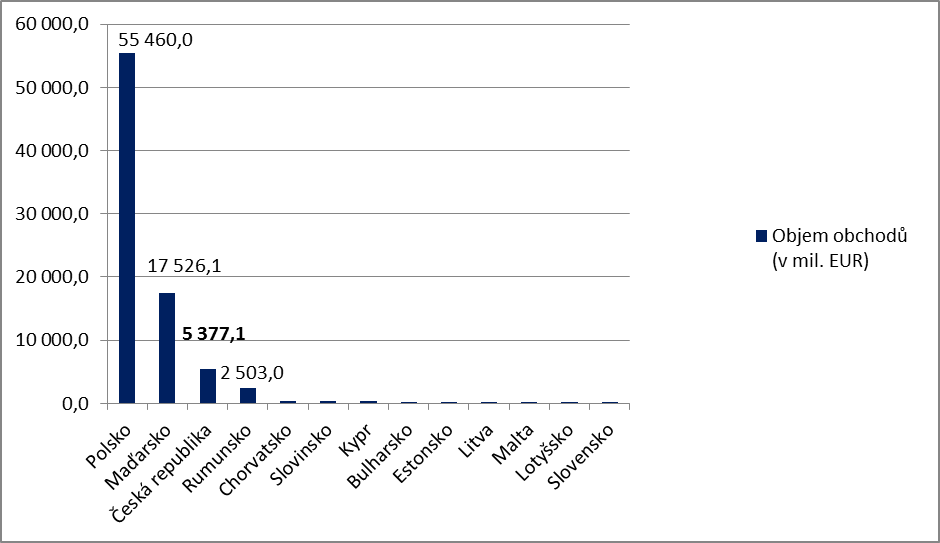 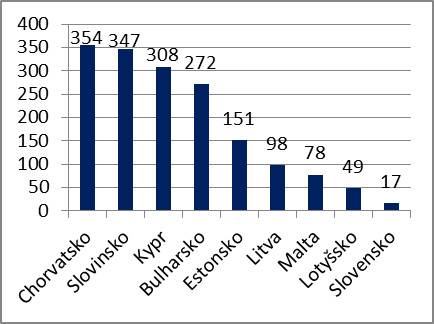 Zdroj: analýza MFČR na základě dat z výročních zpráv jednotlivých burzDalším faktorem, který poukazuje na určitou kvalitu BCPP, je například úspěšný vstup na burzu Monety Money Bank, která na ní působí od roku 2016. Její akcie se po té staly nejvýnosnějšími na trhu a přinesly na burzu potřebný vzruch. Vedení BCPP se dále snaží iniciovat aktivitu na burze např. novým projektem START, který se zaměřuje na malé a střední podniky. Během května 2018 vzrostl počet obchodovaných titulů na BCPP z 25 na 57 a tržní kapitalizace vzrostla z 62,7 mld. USD na 939,2 mld. USD.Na druhou stranu, konzervativní investiční výhled českých domácností a malé povědomí českých společností o výhodách financování kapitálového trhu se také promítá do současného stavu BCPP. Ta se v porovnání se světovým průměrem potýká s nízkým počtem emisí, nízkou tržní kapitalizací, nízkým objemem obchodování a sektorovým složením, které nereflektuje strukturu české ekonomiky. Nejprůkaznějším ukazatelem výše zmíněných problémů je vyjádření tržní kapitalizace burzovních titulů k HDP. V porovnání se světovým průměrem a zejména pak se zeměmi s rozvinutým kapitálovým trhem je vidět, že ČR zaostává. Je zajímavé, jak diametrální rozdíl je v tržní kapitalizaci mezi rozvinutými zeměmi, jako například USA, Francie, Německo, a rozvíjejícími se zeměmi, jako je například Polsko a ČR. Nízký objem emisí a nízká tržní kapitalizace BCPP v porovnání se světovým průměrem mohou bránit růstu zájmu o investování do české ekonomiky ze strany zahraničních investorů. Náš trh je pro ně v tomto důsledku příliš malý, málo likvidní a těžko zařaditelný do diverzifikovaného portfolia aktiv. Dalším problémem, který je spojen s malou tržní kapitalizací, je i nedostatečná likvidita, která se nadto v posledních letech dále snižuje.Problémy BCPP nejsou v problematice kapitálového trhu ČR zanedbatelné. Mohou výrazně odrazovat domácí a především zahraniční investory od investic do české ekonomiky. Rozvoj BCPP, zejména pak stimulace potenciálních prvotních emisí by vedla k zařazení ČR na seznam rozvinutých zemí MSCI. To by nepochybně vedlo ke zvýšení zájmu o českou ekonomiku z pohledu zahraničních investorů a o příliv zahraničního kapitálu do českých společností. U dluhopisů k takovému zásadnímu poklesu nedošlo, objem obchodování však spíše stagnuje. Pozitivně lze hodnotit hodnotu dluhopisů emitovaných nefinančními podniky, která vzrostla ze 75,47 mld. Kč od konce roku 2007 na 340,37 mld. Kč na konci roku 2014. Hlavním emitentem na dluhopisovém trhu je stát, jehož dluhopisy měly ke konci roku 2015 hodnotu 1,612 bilionu Kč.Základní principy regulatorního přístupuSnaha o rozvoj kapitálového trhu v ČR by měla primárně vycházet z níže popsaných základních principů regulace, kterými jsou stabilita a předvídatelnost regulatorního prostředí a přístup „zdola nahoru“. Tím bude podpořen dlouhodobý přirozený organický růst kapitálového trhu v ČR vycházející z legitimních ekonomických potřeb a využívající přidané hodnoty vylepšeného (tj. zdokonaleného a rozšířeného) režimu. Rozvoj kapitálového trhu založený pouze na externí podpoře je ze své podstaty jen obtížně udržitelný.3.1 Podpora stability a předvídatelnosti regulatorního prostředíJedním ze základních předpokladů udržitelného rozvoje kapitálového trhu v ČR je stabilní a předvídatelné regulatorní prostředí. Žádoucím prostředím pro rozvoj kapitálového trhu je srozumitelný právní řád, který se vyvíjí na základě dialogu se soukromým sektorem, což umožňuje předvídatelné podnikové plánování, inovace a expanzi. Žádná změna je mnohdy lepší než změna nepromyšlená, byť myšlená pozitivně, protože nepromyšlená a dostatečně nediskutovaná změna vede k potřebě provedení dalších změn, což negativně ovlivňuje stabilitu právního prostředí. Stabilita a předvídatelnost právního prostředí je důležitá i v oblasti daní, protože investice jsou dlouhodobé a změny v oblasti daní jsou citlivě vnímány.Regulace kapitálového trhu byla v reakci na finanční a hospodářskou krizi od roku 2008 předmětem dalekosáhlých úprav plynoucích z práva EU, které vedly ke zvýšené právní nejistotě a potřebě adaptovat se na nové požadavky. Vláda ČR a tato koncepce mají pouze omezený vliv na vývoj práva EU (ačkoli principy, na nichž je tato koncepce založena mohou být aplikovány i při vyjednávání nové evropské regulace), je proto nutné zaměřit se zejména na tzv. národní úpravu (gold-plating v širším slova smyslu), která neplyne z požadavků práva EU. Nestabilita regulatorního prostředí nemá negativní dopad pouze na profesionální účastníky trhu (licencované subjekty), ale dopadá negativně i na investory a emitenty. Investoři se obávají nepředvídatelného a nepříznivého vývoje investičního prostředí (tzv. politické a regulatorní riziko) a vyžadují pak po emitentech vyšší rizikovou přirážku, což zdražuje emitentům jejich financování se přes kapitálový trh. Investice na kapitálovém trhu jsou ze své podstaty dlouhodobé a investoři nemusí mít možnost exitu bez ztráty části hodnoty investice (nižší likvidita), proto je pro ně stabilita a předvídatelnost důležitá. Pouhý dojem, že se „pravidla hry“ mohou snadno a rychle změnit, zvyšuje náklady na kapitál a brání tak rozvoji kapitálového trhu (je-li financování se přes kapitálový trh drahé, budou emitenti i nadále preferovat tradiční bankovní financování). Financování se přes kapitálový trh může být za určitých podmínek výhodnější než úvěrové financování. Pokud se přirozenému rozvoji kapitálového trhu staví do cesty nejistota regulatorního prostředí, směřují podniky spíše k osvědčeným bankovním úvěrům a vnitřním reinvestičním metodám, které jsou ze své podstaty více omezující a mají tak nepříznivý dopad na další expanzi těchto podniků, tvorbu pracovním míst s vyšší přidanou hodnotou i na výkonnost české ekonomiky jako celku.Vzhledem k výše uvedenému vláda ČR uznává, že stabilita a předvídatelnost regulatorního prostředí je pro rozvoj kapitálového trhu klíčová. Tím není a priori vyloučena možnost provádění nezbytných úprav, nicméně při přijímání regulatorních změn dotýkajících se kapitálového trhu by měly být pokud možno respektovány tyto základní principy: Chystané změny by měly být konzistentním a transparentním způsobem konzultovány s dotčenými (regulovanými) subjekty, případně připravovány ve spolupráci s těmito subjekty, jejich připomínky by měly být adekvátně zohledněny a případné nezohlednění připomínek by jim mělo být vysvětleno. Změny by měly být řádně odůvodněny a případně i dovysvětleny na požádání tak, aby mohly být regulovanými subjekty lépe absorbovány.Změny, které reagují na tržní selhání, by měly být proporcionální a cílené tak, aby bylo regulováno jen nezbytné minimum (princip proporcionality). Změny nereagující na tržní selhání by měly být minimalizovány, nejsou-li regulovanými subjekty výslovně vyžadovány. Zrušení stávající regulace by nemělo být a priori odmítáno.Změny by neměly být ukvapené, zejména by neměly být přijímány v pozdější fázi legislativního procesu, zrychleným legislativním procesem či bez poskytnutí adekvátní lhůta na přizpůsobení se novým pravidlům.3.2 Přístup „zdola nahoru” (bottom-up approach)Hlavní finanční centra v EU mají pro regulaci svých kapitálových trhů již zavedený přístup ,,zdola nahoru“ (bottom-up aproach). Dle tohoto přístupu regulátor vytváří právní normy primárně na základě návrhů prezentovaných trhem a své vlastní návrhy přijímá jen tehdy, pokud byly důkladně představeny a prodiskutovány s účastníky trhu. O stejný princip se opírá i aktuální snaha Evropské komise o vytvoření tzv. unie kapitálových trhů. Současně je ale třeba vždy vnímat potřebu ochrany investorů, aby nebyla narušena jejich důvěra ve spravedlivý a řádně fungující kapitálový trh. Významnou součástí tohoto přístupu je i podpora využívání tržních standardů, tedy forma samoregulace, příp. koregulace. Přístup ,,zdola nahoru“ byl již v ČR použit při analyzování současného stavu regulace kapitálového trhu v ČR a zástupci trhu byli významně zapojeni do přípravy této koncepce a poskytli řadu podnětných návrhů, jak kapitálový trh v ČR rozvinout. Návrhy konkrétních opatření 4.1 Opatření na podporu domácností (investorů)Vzhledem k současnému spíše krátkodobému investičnímu horizontu portfolií českých domácností a potřebě usnadnit českým občanům dlouhodobější (výnosnější) možnosti investování se navrhuje realizovat dále popsaná opatření. Tato opatření jsou primárně zaměřená na podporu dlouhodobého investování českých domácností (investorů), nicméně mohou z nich nepřímo profitovat i jiné subjekty; případně je nutná součinnost jiných subjektů, včetně některých, které nepodléhají přímo vládě ČR. Cílem těchto opatření je zejména poskytnutí většího množství investičních možností a odstranění překážek, které neumožňují plně rozvinout potenciál dlouhodobého investování (investiční horizont delší než 1 rok). Termíny uvedené v tabulkách u jednotlivých opatření znamenají plánované předložení vládě, ať již legislativního návrhu, či informativního dokumentu o plnění daného opatření.1) Zavedení účtu dlouhodobých investicOsobní spořicí účty (individual savings account), resp. osobní penzijní účty (individual retirement account) jsou zejména v západním světě celkem obvyklou záležitostí, ač bývají označovány různě. Pro účely České republiky se navrhuje použít pojem „účet dlouhodobých investic“, aby se toto odlišilo od již existujících produktů (např. osobní penzijní účet podle zákona o doplňkovém penzijním spoření nebo spořicí účet či majetkový účet vedený bankami). Evropská komise vyjádřila v roce 2018 zájem zabývat se tímto tématem také v rámci projektu Unie kapitálových trhů. Jde o investiční účet zřízený za účelem vytváření úspor na stáří, který se po dobu své existence nedaní a nedaní se ani při výběru, nejde-li o výběr předčasný. Konstrukce tohoto účtu není vázána na konkrétní finanční produkt, může se tak jednat například o spořící vklady, investice do investičních fondů, investice do penzijních fondů či o životní pojištění s investiční složkou. Hlavními parametry tohoto produktu by mělo být tzv. „pravidlo 60 + 60“, jak je již dnes nastaveno v daňových předpisech, neboli že produkt nelze zrušit ani vybírat z něj (bez dopadů do oblasti daní či sociálního a zdravotního pojištění) před dosažením věku 60 let a produkt musí být sjednán alespoň na dobu 60 měsíců (čili je-li sjednán po dosažení 55 let, posouvá se doba, kdy jej lze vypovědět). Dnes ČR podporuje formou na stáří zejména skrze (1) penzijní fondy, tj. účastnické fondy a transformované fondy, a to prostřednictvím daňové podpory, včetně podpory příspěvků zaměstnavatelů, a státního příspěvku a skrze (2) životní pojištění, a to poskytováním daňové podpory, včetně podpory příspěvků zaměstnavatelů. Nicméně na stáří je možno „spořit“ i jinak, například prostřednictvím investičních fondů (např. fondů životního cyklu) či přímými investicemi do akcií nebo dluhopisů. Teoreticky nemusí mít toto opatření zásadní dopady na státní rozpočet, zejména, bude-li pro jednoho poplatníka platit jeden limit pro všechny „penzijní“ produkty (i pokud by byl tento limit navýšen, tak ne všem občanům ČR se podaří jej vyčerpat v plném rozsahu). Toto opatření by nemělo vést k převodu prostředků z jednoho systému „spoření“ do jiného (např. z penzijních fondů do podílových fondů), ač nelze takový dopad a priori vyloučit. Primárně by ale zavedení tohoto opatření mělo občanům ČR nabídnout více možností spoření na stáří a motivovat je k vyšším úsporám (bude-li navýšen individuální limit). S tímto opatření souvisí i snaha Evropské komise zavést tzv. panevropský penzijní produkt (Pan-European Pension Product, PEPP), jehož primárním účelem je ale usnadnit spoření na stáří s ohledem na mobilitu osob v rámci EU.2) Zatraktivnění investic do investičních fondů z iniciativy investoraVětšina cenných papírů vydávaných investičními fondy je v ČR distribuována investičními zprostředkovateli, jejichž provize je hrazena ze vstupního poplatku, který se obvykle pohybuje ve výši 3 % z investované částky. Snížení nákladů na distribuci, pokud investice probíhá z iniciativy investora, by prospělo jak samotnému investorovi, tak kapitálovému trhu jako celku. Proto by bylo vhodné zahájit diskuse za účelem možného snížení regulatorních nákladů při nákupu investic z vlastní iniciativy investora.3) Vzdělávání drobných investorů a investičních poradců o kapitálovém trhuFinanční gramotnost je definována jako soubor znalostí, dovedností a postojů nezbytných k dosažení finanční prosperity prostřednictvím zodpovědného finančního rozhodování. Touto problematikou se ve vztahu k drobným investorům (spotřebitelům) podrobně zabývá Národní strategie finančního vzdělávání z roku 2010, která nyní prochází revizí. V rámci této revize by mohla být zdůrazněna úloha kapitálových trhů pro domácnosti hospodařící s přebytkem, zejména v souvislosti s tématy jako jsou dlouhodobé investice či „spoření“, zejména „spoření“ na stáří. Ve vztahu k investičním poradcům (investičním zprostředkovatelům) nabyla začátkem roku 2018 účinnosti změna právní úpravy (s přechodným obdobím v délce 2 let), která vyžaduje povinné složení jednotné zkoušky, na jejíž přípravě se intenzivně podílelo MF i ČNB. Očekává se výrazné zapojení trhu pro účely příprav na skládání těchto zkoušek. V roce 2018 MF ve spolupráci s Evropskou komisí připravuje analýzu nejvhodnější „komunikační strategie“ ve vztahu ke vzdělávání investičních poradců o kapitálovém trhu (ale i potenciálních emitentů a profesionálních investorů).4) Vytvoření webového centra (rozcestníku) informací o cenných papírech a jejich emitentechInformace o cenných papírech v ČR jsou poskytovány nekonsolidovaně na internetových stránkách různých institucí (BCPP, Centrální depozitář cenných papírů - dále též „CDCP“, ČNB, MF, Obchodní rejstřík, zpravodajské servery a jiné weby provozované soukromými subjekty), což může být pro investory nepřehledné. Proto by bylo vhodné vytvořit webové centrum (rozcestník) informací o cenných papírech, které bude obsahovat přehledné informace o tom, kde lze nejlépe najít: 1) zprávy o aktuálních tržních cenách cenných papírů,2) zprávy o denních objemech obchodů s cennými papíry,3) prospekt vztahující se k veřejné nabídce či jiný dostupný popis cenných papírů,4) účetní závěrky, výroční zprávy a další informace od emitentů cenných papírů,5) relevantní právní předpisy, včetně dostupných překladů do jazyka obvyklého na kapitálových trzích.Toto webové centrum by mělo odkazovat zejména na povinně zpřístupňované údaje týkající se cenných papírů nabízených a obchodovaných v ČR. Toto webové centrum by mělo informace poskytovat v českém i v anglickém jazyce (s uvedením kontaktu pro případ dotazů) tak, aby představovalo důvěryhodný zdroj informací i pro zahraniční investory.5) Analýza dostupnosti měnového zajištění Vzhledem k tomu, že investiční nástroje na zahraničních kapitálových trzích jsou denominované v jiné měně než v české koruně, jsou čeští investoři vystaveni výraznému měnovému riziku. To samé platí pro zahraniční investory při investicích na českém kapitálovém trhu. Dostupnost měnového zajištění (hedging) pro české i zahraniční investory je nutná pro redukci těchto rizik a zvýšení zájmu o přeshraniční investování. Pro drobné investory existuje dostatek podílových fondů, které měnové riziko zajišťují na úrovni fondu. V současné době se zdá dostupnost zajištění CZK/EUR jako postačující.6) Zdokonalení toku informací od emitentů k investorůmSvětová banka poukazuje na nedostatky v poskytování informací o důležitých korporátních událostech emitentů, a to mezi emitenty, centrálním depozitářem a držiteli cenných papírů těchto emitentů. V rámci transpozice novely tzv. „směrnice o právech akcionářů“ by měla být tato problematika uspokojivě vyřešena (s účinností od června 2019), je ale třeba i nadále analyzovat množství a typ předávaných informací, například, zda nová právní úprava vyžaduje po emitentech zasílat centrálnímu depozitáři skutečně všechny relevantní informace a zda jsou tyto informace řádně předávány konečným investorům.4.2 Opatření na podporu podniků (emitentů)Vzhledem k tomu, že burzovně obchodované akcie a dluhopisy zatím nehrají dostatečnou úlohu ve financování firem a zvláště menší a střední podniky jsou velmi závislé na financování prostřednictvím zadržených zisků a bankovních úvěrů, navrhuje se několik opatření, která by měla pomoci zatraktivnit financování českých podniků prostřednictvím kapitálového trhu (například zvyšováním povědomí českých podniků o možnostech a výhodách diverzifikace finančních zdrojů). Tím dojde ke zvýšení efektivity nejenom v hospodaření firem, ale i hospodářské úrovně státu jako celku.7) Vzdělávání finančních ředitelů malých a středních podniků o možnostech financování přes kapitálový trhVýzkum provedený HK ČR a Asociací malých a středních podniků a živnostníků ČR v lednu 2018 naznačuje, že nízké povědomí o kapitálovém trhu a o potenciálních možnostech jeho využití je problémem i u manažerů a finančních ředitelů potenciálních emitentů. Ti zpravidla v případě potřeby kapitálu využívají bankovní úvěry, a to i tehdy, když se z ekonomického hlediska jeví jako výhodnější emise dluhopisů nebo equity financování, často proto, že si nejsou těchto způsobů financování vědomi. Finanční ředitelé by proto měli být dostatečně erudovaní, aby ve vhodných případech financovali svůj dluh a/ nebo equitu prostřednictvím kapitálového trhu, a aby případně uměli využít i aktuálních trendů, jako je například zelené či udržitelé financování. Nejúčinnější metody vzdělávání pro specifické cílové skupiny by měly být určeny na základě analýzy vhodné „komunikační strategie“ v oblasti kapitálového trhu, a mohou mít podobu např. videí, příruček, webových stránek, seminářů, workshopů, konferencí, apod. Předpokládá se i zapojení účastníků trhu - v tomto směru již proběhla komunikace např. s HK ČR, agenturou CzechInvest nebo BCPP.8) Zlepšení podmínek fungování tzv. business angels v České republiceMinisterstvo financí publikovalo v říjnu 2018 zprávu Světové banky o business angels v ČR. Pojem „business angel“ nemá český ekvivalent, lze se ale setkat například s termínem „andělský investor“, „anděl byznysu“, „obchodní anděl“ nebo prostě jen „anděl“, nejvhodnější je ale držet se mezinárodně srozumitelného pojmu „business angel“. Business angel je člověk, často bohatý a obvykle s podnikatelskými zkušenostmi, který investuje část svého osobního majetku napřímo (nikoli tedy prostřednictvím fondů) do nově založených společností s růstovým potenciálem. Vedle kapitálu „investují“ business angels i své manažerské zkušenosti, dovednosti a kontakty. Zkušení business angels také vědí, že možná budou muset čekat na návratnost svých investic. Mohou proto být dobrým zdrojem „chytrého a trpělivého“ (smart and patient) kapitálu. Business angels mohou investovat individuálně, nebo jako součást syndikátu s cílem efektivnějšího přístupu k informacím a racionálnějšího investování kapitálu. V syndikátu obvykle hraje hlavní roli jeden business angel. Business angels hrají v ekonomice důležitou roli. V mnoha zemích jsou druhým největším zdrojem externího financování v nově založených společnostech po rodině a přátelích (family and friends). Hrají stále důležitější roli v poskytování rizikového kapitálu, a přispívají tak k hospodářskému růstu a k technologickému pokroku. Je proto v zájmu české ekonomiky usilovat o co nekvalitnější prostředí pro tyto investory. Součástí této zprávy byla i sada doporučení, které by bylo vhodné realizovat. 9) Analýza možností rozvoje investičního crowdfundingu v České republiceV ČR působí od května 2016 investiční crowdfundingová platforma Fundlift, které se do května 2018 podařilo úspěšně zafinancovat 35 projektů (úspěšnost financování 90 %) v celkové hodnotě 183 mil. Kč (průměrná velikost projektu 5,2 mil. Kč). Evropská komise uveřejnila v březnu 2018 legislativní návrh, který se mimo jiné zabývá i investičním crowdfundingem. Ačkoli se v tuto chvíli zdá, že úspěšnému fungování investičního crowdfundingu nejsou v ČR kladeny zásadní překážky, je vhodné se tímto tématem i nadále zabývat a případně navrhnout vhodná opatření pro další fungování a rozvoj investičně-crowdfundingových platforem v ČR. Současně je potřeba věnovat náležitou pozornost i zajištění adekvátní ochrany investorů v případech, kdy jsou jim nabízeny investiční cenné papíry bez prospektu (zpravidla se jedná o emise v hodnotě do 1 mil. EUR), aby nebyla narušena jejich důvěra ve fungování českého kapitálového trhu.10) Analýza možnosti vytvoření jednodušší formy akciové společnostiZačínající společnosti mohou čelit problémům při snaze získat financování přes kapitálový trh, kdy pro společnost s ručením omezeným platí dnes určitá omezení (například nemožnost veřejně nabízet kmenové listy či nemožnost vydávat vyměnitelné dluhopisy), která jim fakticky umožňují pouze financovat se skrze dluhopisy. Současně právní forma akciové společnosti nemusí být pro začínající podnikatele vhodná, zejména s ohledem na relativně vysoký požadavek na základní kapitál (2 mil. Kč). Proto by měla být zanalyzována možnost existence nějaké jednodušší formy akciové společnosti, která umožní i začínajícím společnostem (start-upům) získat financování přes kapitálový trh i jinak než prostřednictvím business angels či venture capital fondů. Jednodušší forma akciové společnosti za účelem podpory start-upů existuje od roku 2017 na Slovensku (tzv. jednoduchá spoločnosť na akcie), návrh jednodušší formy akciové společnosti (tzv. Prosta Spółka Akcyjna) navrhuje také polské Ministerstvo pro technologie a podnikání. Mezi hlavní výhody například polské úpravy patří rychlá elektronická registrace (během 24 hodin), základní kapitál minimálně ve výši 1 polského zlotého, flexibilnější pravidla organizační struktur této společnosti nebo zjednodušená pravidla likvidace. Právě úspěšně zafinancované projekty přes investiční crowdfunding popsané výše ukazují, že o tento způsob financování by mohl být mezi českými podniky zájem. Je totiž třeba si uvědomit, že pro úspěšnou emisi dluhopisů se zpravidla vyžaduje delší existence společnosti (alespoň 3 roky) a generování stabilního cash flow, proto by pro začínající podniky mohlo být vhodnější financování se prostřednictvím equity a quasi-equity (včetně podřízeného dluhu).11) Standardizace poskytování informací emitenty v angličtiněPokud chceme přilákat zahraniční investory na český kapitálový trh, je nezbytným předpokladem, aby emitenti uveřejňovali pravidelné zprávy a aktuální informace i v angličtině. Dnes se tak již v řadě případů děje, nicméně měly by být podporovány příklady best practice, které mohou sloužit jako vzor pro ostatní emitenty. Uveřejňování informací v angličtině by se tak mělo stát tržním standardem, zejména společnostmi kótovanými na burze. Vyhodnocování plnění tohoto standardu by mohlo být součástí tabulky hodnocení corporate governance (viz níže). V rámci tohoto hodnocení by se měla sledovat i corporate social responsibility (CSR).12) Internacionalizace finančního výkaznictvíV současné době jsou obchodní společnosti s kótovanými akciemi na regulovaném trhu povinny používat Mezinárodní standardy účetního výkaznictví (IFRS), současně ale musí pro daňové účely používat české účetní předpisy, což je administrativně i finančně náročné. Bylo by vhodné zanalyzovat možnost využití IFRS standardů i pro účely základu daně z příjmu. Současně by měla být zvážena i možnost většího přiblížení českých účetních předpisů právě standardům IFRS, které jsou mezinárodně srozumitelné a uznávané zahraničními investory. 13) Vytvoření a implementace tabulky hodnocení správy a řízení společnostíTabulky hodnocení správy a řízení společnosti (corporate governance scorecard) umožňují měřit a porovnávat úroveň dobrovolného dodržování standardů správy a řízení společností (corporate governance) vůči stanovenému referenčnímu ukazateli, kterým mohou být například standardy Organizace pro hospodářskou spolupráci a rozvoj (OECD). Tabulky hodnocení řízení společností umožňují porovnat dosažený pokrok za několik období a porovnávat jednotlivé společnosti v rámci jednoho či více států. Mezinárodní srovnání zavádění těchto tabulek publikuje International Finance Corporation (IFC) ze skupiny Světové banky. Účelem jejich zavedení je mimo jiné pomoci regulátorům sledovat dodržování standardů best practice, investorům činit informovaná rozhodnutí, společnostem analyzovat nedostatky své správy a řízení a tržním asociacím vyhodnotit praktiky správy a řízení svých členů a pomoci jim zlepšit stávající stav, je-li to potřeba.14) Podpora rozvoje peněžního trhuPři snaze o rozvoj kapitálového trhu v ČR je vhodné zaměřit se i na peněžní trh, na němž se obchodují krátkodobé dluhy, například pohledávky jednotlivých firem. Jedná se o jeden z nejdůležitějších nástrojů pro řízení likvidity firem. Z vnitřních analýz MF vyplývá, že většina podniků řeší krátkodobé problémy s likviditou přes bankovní produkty, jako například kontokorentní úvěr. Jedním z nástrojů, se kterým by se dalo v rámci finančního trhu pracovat, je faktoring. V roce 2017 se objem faktoringu největších faktoringových společností pohyboval na hladině 113 mld. Kč, z čehož pouze přibližně 2 % tvořily nebankovní subjekty. Rozvinutý peněžní trh by pomohl zlevnit krátkodobé finanční prostředky a vedl by k lepšímu a levnějšímu řízení likvidity podniků.4.3 Opatření na podporu profesionálních účastníků kapitálového trhu (tržní infrastruktury)Tržní infrastruktura, kterou představují profesionální účastníci kapitálového trhu, tvoří kostru celého systému kapitálového trhu, bez které by nemohl fungovat. Silná tržní infrastruktura představuje pracovní místa s vysokou přidanou hodnotou, což napomáhá hospodářskému růst státu a transformaci národní ekonomiky směrem k struktuře západních ekonomik. Následující opatření by měla pomoci k jejímu rozvoji.15) Větší zapojení penzijních fondů do fungování kapitálového trhu v České republiceNavzdory tomu, že již byly provedeny některé dílčí změny, tak i nadále jsou možnosti investování penzijních fondů (účastnické a transformované fondy) v ČR limitovány. V západních zemích (např. ve Velké Británii) jsou penzijní fondy tradičně významnými klienty private equity fondů, které jim umožňují dosáhnout zajímavých zhodnocení v delším časovém horizontu. Stávající regulace poplatků za obhospodařování účastnických i transformovaných fondů fakticky limituje možnosti jejich investic. Měla by být proto zvážena možnost vytvoření nového typu účastnického fondu „alternativních investic“ bez této regulace poplatků, což tomuto fondu umožní investovat do dlouhodobějších aktiv, jaké představují zejména private equity fondy. Další limitaci pro klasický rozvoj kapitálového trhu v ČR představuje garance nezáporných výnosů u transformovaných fondů, která jim fakticky znemožňuje investovat do volatilnějších aktiv (typicky akcie či korporátní dluhopisy), které mohou v delším časovém horizontu přinášet zajímavé výnosy. Penzijní fondy hrají pro kapitálové trhy v zahraničí pravděpodobně nejdůležitější roli, ať již se jedná o Polsko, Nizozemí či o Norsko, protože představují tzv. dlouhodobé investory, kteří spravují obrovské množství investovatelných prostředků. Proto by měly být prozkoumány možnosti, jak „uvolnit“ úspory na stáří českých občanů tak, aby z toho nakonec profitovali všichni - občané ČR potenciálně vyššími výnosy svých dlouhodobě ukládaných úspor, penzijní fondy většími možnostmi zhodnocování obhospodařovaných prostředků a reálná ekonomika větší dostupností možností financování se přes kapitálový trh. Nesmí přitom dojít k narušení základního principu „obezřetného investora“, kterým se penzijní fondy celosvětově řídí bez ohledu na národní regulaci. Z tohoto hlediska jsou penzijní fondy velmi konzervativními investory, kteří kladou na své investice jedny z nejnáročnějších požadavků (například investují jen do tzv. benchmarkových emisí krytých dluhopisů), nicméně tuto obezřetnost plní s ohledem na své závazky vůči svým „investorům“, nikoli protože jsou jejich investice limitovány regulatorně. Aktuální nastavení regulace penzijních fondů v ČR umožňuje těmto fondům investovat jen do velmi bezpečných nízkonákladových aktiv, což jsou zpravidla pouze státní dluhopisy, fakticky tak úspory občanů uložené v penzijních fondech nepřispívají k financování reálné ekonomiky a hospodářského růstu ČR. Protože z provedených analýz vyplynulo, že je v zásadě téměř nereálné garanci nezáporných výnosů pro transformované fondy změnit, měly by být analyzovány jiné možnosti jak prostředky uložené v těchto fondech na několik desítek let uvolnit se souhlasem účastníků těchto fondů. Mezi možnostmi, které se nabízí je například umožnění spořit současně do transformovaných i účastnických fondů (státní podpora by ale byla poskytována jen ve vztahu k jednomu z těchto produktů), případně zvážit jiné možnosti jak motivovat účastníky, aby své prostředky převedly do účastnických fondů. Současně by mělo být bráno na vědomí, že aktuálně činí průměrná měsíční úložka něco málo přes 600 Kč, což neumožní stávajícím účastníkům dostatečně dofinancovat svůj příjem z I. pilíře důchodového systému, pokud by v budoucnu měl příjem z I. pilíře klesnout (třeba jen na 70 % jeho stávající reálné hodnoty). Proto by měly být zvažovány i další možnosti, jak motivovat účastníky k vyšším měsíčním úložkám, například formou dodatečné státní podpory pro úložky nad 1 000 Kč měsíčně (to souvisí i s tématem osobního penzijního účtu popsaného výše). Případné vyšší výdaje státního rozpočtu by bylo možné kompenzovat například limitací poskytování státní podpory jen do určitého věku účastníka (například do dosažení věku odchodu do důchodu).16) Další zatraktivnění podfondůV současné době mohou podfondy vytvářet pouze SICAVy (akciová společnost s proměnným základním kapitálem). Není důvod toto neumožnit i pro jiné právní formy, zejména, je-li po tom poptávka. V zásadě jde jen o to, navrhnout průchozí legislativní řešení, v členských zemích EU je taková úprava běžná. V případě podfondů se využívá možnosti kombinovat investici konkrétního investora v několika různých podfondech jednoho investičního fondu, typicky z důvodu diverzifikace portfolia daného investora. V čase se však požadavky na rozložení expozice investora v jednotlivých podfondech mění, např. v důsledku změny investiční preference. Je žádoucí, aby v případě těchto změn (tj. přestupu mezi jednotlivými podfondy jednoho SICAVu) nevznikalo na úrovni investora nežádoucí zdanění, neboť investor tímto krokem nerealizuje výnos, dochází pouze k výměně cenného papíru v rámci daného SICAVu. Obdobně to platí pro cenné papíry různých tříd.17) Podpora využití formátu XML při vyžadování informací od finančních institucí (zejména v rámci exekucí)Je vhodné podpořit povinné používání formátu XML při vyžadování informací od finančních institucí, protože tento formát umožňuje strojové zpracování, což vede k výraznému snížení nákladů, které finanční instituce aktuálně nesou. Tato problematika přesahuje problematiku kapitálového trhu, nicméně týká se právě i rozvoje kapitálového trhu, protože čím více budou čeští občané investovat na kapitálovém trhu (ať již napřímo, nebo skrze investiční fondy), tím více porostou dotazy exekutorů (ale i notářů a dalších) právě na profesionální účastníky kapitálového trhu, kde může mít dlužník, na nějž je vedena exekuce, „ukryty“ finanční prostředky.18) Analýza možností úpravy evidence investičních nástrojůJiž dlouhodobě se mezi účastníky kapitálového trhu diskutuje možnost zavedení tzv. vícestupňové evidence cenných papírů. Vícestupňová evidence je světově akceptovaný standard, který přináší jednoduchost, flexibilitu a právní jistotu, a tím výrazně zvyšuje atraktivitu trhu pro zahraniční investory, čímž přímo podporuje větší zapojení akcionářů. Stále častěji je také diskutována otázka elektronizace cenných papírů na bázi distribuovaného registru (DLT). Využití technologie distribuovaného registru může pomoci nahradit některé cenné papíry (tedy listiny) elektronickým záznamem a usnadnit získávání kapitálu pro emitenta (tzv. initial coin offering). Systém držení cenných papírů a jeho nastavení tak vyžaduje důslednou diskusi a analýzu tohoto tématu, kdy je třeba zvážit omezení, které současný systém má, jeho účelnost, efektivitu a soulad s novými technickými řešeními. V roce 2018 proběhla diskuse s trhem o vícestupňové evidenci investičních nástrojů v rámci transpozice novely tzv. „směrnice o právech akcionářů“. V současné době nebyly shledány důvody pro změny stávající úpravy centrální evidence investičních nástrojů. Celkové zhodnocení systému držení cenných papírů vyžaduje dostatečný časový prostor a důkladnou diskuzi se všemi zúčastněnými stranami. 19) Podpora obchodování s korporátními dluhopisy Korporátní dluhopisy představují důležitou součást kapitálového trhu. Na jedné straně poskytují vhodnou alternativu podnikům k úvěrovému financování (obojí představuje dluhové financování, nicméně v některých situacích může být financování se dluhopisy výhodnější, zejména s ohledem na to, že u dluhopisů nedochází k průběžnému splácení jistiny, splacení jistiny lze refinancovat novou emisí dluhopisů a obsah emisních podmínek tvoří primárně emitent, včetně případných kovenantů). Na straně druhé představují korporátní dluhopisy zajímavou investiční příležitost, která přináší vyšší výnosy než státní dluhopisy (či případně bankovní vklady) a současně jde o tzv. fixed-income instruments, které nevykazují takovou volatilitu jako akcie a nejsou tak moc závislé na úspěchu hospodaření jejich emitenta, protože mají vyšší senioritu než akcie nebo podřízený dluh. Současně pokud jsou kryty nějakými aktivy (například nemovitostmi), mohou představovat relativně bezpečné aktivum a s ohledem na již tradiční fungování institutu agenta pro zajištění v ČR toto nepředstavuje problém ani z hlediska případného domáhání se uspokojení ze zástavy (navíc v blízké době by měl být tento institut ještě více standardizován s ohledem na obdobnou úpravu v zahraničí). Ačkoli při investování do dluhopisů je obvyklou investiční strategií „kup a drž“ (neboli držení dluhopisů až do splatnosti), fungující sekundární trh pomáhá dluhopisy správně ocenit a umožňuje do nich investovat jako do likvidních aktiv, což dále rozšiřuje okruh investorů i množství investovaných prostředků. Současně možnost prodat dluhopisy snadno na likvidním sekundárním trhu zvyšuje i pravděpodobnost, že tyto dluhopisy mohou sloužit jako kolaterál (například u repo operací). Například v Polsku funguje vedle známějšího akciového trhu NewConnect relativně úspěšně i trh dluhopisový (Catalyst). Z tohoto hlediska by měly být zkoumány možnosti rozvoje sekundárního trhu s korporátními dluhopisy a odstraňovány překážky bránící tomuto rozvoji. 20) Vytvoření a uveřejnění pokynů ohledně vstupního due diligence pro zahraniční investiční fondy Bylo by vhodné vypracovat a uveřejnit pokyny ohledně vstupního due diligence na český kapitálový trh pro zahraniční investiční fondy v anglickém jazyce, které by obsahovaly analýzu souladu se všemi příslušnými mezinárodními standardy a příslušnými zahraničními předpisy (např. analýzu dodržování pravidla 17f-7 amerického Investment Company Act 1940). Takové pokyny obsahují například internetové stránky společnosti Wiener Börse AG, která je sesterskou společností BCPP.4.4 Opatření na podporu České republiky (státu)Ačkoli všechna předchozí opatření přispívají zprostředkovaně k hospodářskému rozvoji ČR, následující opatření se týkají bezprostředně aktivit státu.21) Analýza dalších možností rozvoje trhu se státními dluhopisyCeny státních dluhopisů tvoří základ pro určení cen všech dalších cenných papírů s pevným výnosem (zejména korporátní dluhopisy). Trh se státními dluhopisy poskytuje spolehlivou referenční hodnotu pro související korporátní dluhopisy a zvyšuje tak efektivitu tohoto trhu. Je třeba zhodnotit vliv státních dluhopisů na vztah prodlužování doby splatnosti investic a jejich navratitelnosti. Dále by měla být analyzována možnost obchodování se státními dluhopisy na BCPP.  Současně se jedná o důležité aktivum pro možné investice nejen institucionálních, ale i drobných investorů. Představují v zásadě nejbezpečnější aktivum pro investice na kapitálovém trhu a ačkoli neslouží přímo k financování reálné ekonomiky, tak obchodování s nimi umožňuje rozvoj tržní infrastruktury. 22) Aktivní zapojení se do panevropských i globálních iniciativEvropská komise se snaží podporovat malé a střední podniky, zaměstnanost a růst. V rámci těchto cílů vytváří řadu nástrojů, které by ČR mohla využívat za účelem dalšího rozvoje českého kapitálového trhu. Mimo jiné se jedná například o Evropský fond pro strategické investice (European Fund for Strategic Investments, EFSI - tzv. Junckerův balíček) či o tzv. inovativní finanční nástroje (částečné nahrazení dotací z EU úvěry, zárukami a investicemi). Česká republika by měla rovněž usilovat o financování projektů v oblasti rozvoje kapitálového trhu prostřednictvím programu na podporu strukturálních reforem Evropské komise (Structural Reform Support Programme), který má sloužit primárně rozvoji regionu střední a východní Evropy. V rámci tohoto programu již některé projekty proběhly či probíhají, v souvislosti s kapitálovým trhem konkrétně: 1) analýza kapitálového trhu v ČR a doporučení pro její další rozvoj, 2) příprava národní strategie rozvoje českého kapitálového trhu, 3) rozvoj komunikační strategie v oblasti kapitálového trhu a 4) analýza českých business angels. Vhodná je například i aktivní spolupráce se Světovou bankou, Mezinárodním měnovým fondem (IMF), Evropskou investiční bankou (EIB), Evropským investičním fondem (EIF), Evropskou bankou pro obnovu a rozvoj (EBRD) či Mezinárodní organizace sdružující komise pro cenné papíry (International Organization of Securities Commissions, IOSCO). Přitom by se mělo přihlížet ke zkušenostem s těmito spolupracemi v jiných zemích, zejména zemích střední a východní Evropy.23) Aktivní zapojení při vyjednávání právních předpisů EUPro kapitálový trh ČR je zásadní podporovat aktivní účast regulátorů při vyjednávání právních předpisů EU, včetně prováděcích předpisů vyjednávaných v Evropském orgánu pro cenné papíry a trhy (ESMA) či ve výborech Evropské komise. Jedině tak je možno zajistit, aby zájmy a specifika českého kapitálového trhu byly dostatečně brány na zřetel na úrovni EU. Cílem aktivní účasti by mělo být zejména usilovat o zmírnění regulatorní zátěže (viz např. program Evropské komise REFIT) vyplývající z unijních pravidel (nejen) kapitálového trhu a prosazování principu proporcionality s přihlédnutím k velikosti a rozsahu aktivit vykonávaných účastníky trhu.24) Zajištění stáží pro státní úředníky a regulátoryPodpora stáží státních úředníků a regulátorů (tj. zejména zaměstnanců MF a ČNB) u účastníků trhu je velmi potřebná pro rozvoj jejich kompetence a erudice a pro porozumění regulovaným subjektům a jejich potřebám. To souvisí i s přístupem „zdola nahoru“ uvedeným výše. Tyto stáže se již v minulosti podařilo úspěšně realizovat, je však žádoucí tyto stáže umožňovat na pravidelné bázi, alespoň jednou za 2 roky. S ohledem na to, že většina účastníků kapitálového trhu je ovládána ze zahraničí, bylo by vhodné umožnit tyto stáže i u zahraničních matek, což umožní státním úředníkům a regulátorům získat i mezinárodní srovnání.25) Sledování kritérií k získání statusu „rozvinutý kapitálový trh“ dle MSCIIndexy MSCI jsou významnou pomůckou pro zahraniční investory, kteří se rozhodují pro vstup na kapitálový trh v jednotlivých zemích. Dosažení statusu „rozvinutý kapitálový trh“ znamená větší zájem investorů o investici v zemích s tímto statusem než se statusem „rozvíjejícího se trhu“ (emerging market), který má ČR v současnosti. ČR splňuje požadavky MSCI z hlediska hrubého domácího důchodu na hlavu (aktuálně je vyžadováno alespoň 15 595 USD), nicméně pro dosažení statusu „rozvinutého kapitálového trhu“ dle indexu MSCI je potřeba mít alespoň 5 emisí s tržní kapitalizací 3,2 mld. USD z čehož alespoň 1,6 mld. USD musí být obchodováno na burze. Při ukazateli P/E = 15 a kurzu 22 Kč/USD mohou toto kritérium naplnit jen společnosti s čistým ziskem alespoň 4,7 mld. Kč. Takového zisku dosáhlo v ČR v roce 2017 jen velmi málo společností. Zatímco např. u Škody Auto by odhadovaná tržní kapitalizace byla 21,7 mld. USD a stačilo by tedy obchodovat na BCPP cca 7 % jejich akcií, tak u Agrofertu by byla odhadovaná tržní kapitalizace 3,3 mld. USD, čili by z hlediska MSCI bylo potřeba obchodovat alespoň 49 % akcií. Kromě toho požaduje MSCI pro dané emise likviditu ve výši alespoň 20 % ATVR (annual traded value ratio), což by např. pro Škoda Auto znamenalo roční objem obchodů alespoň 4,34 mld. USD (95,5 mld. Kč) a pro Agrofert alespoň 660 mil. USD (14,5 mld. Kč).Je třeba si také uvědomit, že posun ČR do vyšší kategorie bude znamenat překlasifikaci i s ohledem na Large Cap (z 8,6 na 17,2 mld. USD), Mid Cap (z 3,2 na 6,4 mld. USD) a Small Cap (z 334 na 668 mil. USD). Přesto je vhodné, aby ČR situaci průběžně sledovala a hodnotila a případně usilovala o posun ve splnění kritérií pro zařazení do indexu rozvinutých kapitálových trhů dle MSCI.26) Vzdělávání státem ovládaných společnosti o možnostech financování se přes kapitálový trhJe v zájmu ČR i českého kapitálového trhu povzbuzovat státem ovládané společnosti, aby své potřeby financovat svůj dluh uspokojovaly také přes kapitálový trh (nebo tuto možnost alespoň zvažovaly), tedy emisí dluhopisů, což by mělo být i v souladu s jejich potřebou získat co nejefektivnějšího financování. Tento způsob financování se již využívají třeba Český aeroholding, Letiště Praha, České dráhy, Česká exportní banka nebo ČEZ.27) Zpřístupnění překladů právních předpisů upravujících kapitálový trh do anglického jazykaKvůli nutnosti spolupracovat se zahraničím (kapitálový trh je ze své podstaty globální) je nezbytná dostupnost překladů právních předpisů upravujících kapitálový trh alespoň do angličtiny, která je považována za jazyk obvyklý ve světě mezinárodních financí. Měla by být zajištěna i aktuálnost dostupných překladů. ČNB své vyhlášky již dlouhodobě překládá a publikuje na svém webu a i MF začalo v poslední době uveřejňovat překlady vybraných zákonů. Bylo by vhodné v této dobré praxi pokračovat i nadále.ZávěrTato koncepce je navržena tak, aby vedla k rozvoji kapitálového trhu v ČR a tím i k rozvoji investic, zaměstnanosti, růstu a národního hospodářství. Klíčové pro dlouhodobě udržitelný rozvoj je především stabilita a předvídatelnost regulatorního prostředí a úzká spolupráce s účastníky trhu při tvorbě nové regulace. Realizace navržených opatření může významně přispět k využití potenciálu kapitálového trhu v ČR a k řešení některých strukturálních faktorů, které kapitálový trh v současnosti limitují. Specifika kapitálového trhu v ČR sice vyžadují delší časové období pro dosažení významnějšího posunu, nicméně důsledným uplatňováním navržených opatření a zásad lze dosáhnout výrazného zlepšení využití kapitálového trhu pro rozvoj reálné ekonomiky v ČR již do roku 2023. I s ohledem na velkou variabilitu navržených opatření a množství dotčených subjektů je potřeba zajistit koordinaci navržených opatření. Proto byla Koncepce při její přípravě s dotčenými subjekty konzultována jejich připomínky byly v Koncepci zohledněny a tyto subjekty vyjádřily Koncepci svou podporu. S ohledem na to, že regulace a rozvoj kapitálového trhu spadá do gesce Ministerstva financí, pověřuje se koordinací této koncepce Ministerstvo financí, které bude vládu ČR pravidelně informovat o pokroku v naplňování jednotlivých opatření a o vývoji ve sledovaných ukazatelích. Vzhledem k tomu, že kapitálový trh (nejen v ČR) se neustále vyvíjí a zaznamenává řadu nových trendů, měla i samotná koncepce podléhat pravidelné aktualizaci (alespoň jednou za 5 let).Seznam použité literaturyALTERNATIVE INVESTMENT MANAGEMENT ASSOCIATION. Capital Markets and Economic Growth: Long-term trends and policy challenges [online]. 2014 [cit. 2018-05-28]. Dostupné z: http://www.europeanissuers.eu/_lib/newsflash/research_paper_-_release_version_-_march_2014.pdfASSOCIATION FOR FINANCIAL MARKETS IN EUROPE. Deeper capital markets in EU11 could unlock EUR200 billion capital [online]. 2016 [cit. 2018-03-27]. Dostupné z: https://www.afme.eu/en/news/press-releases/20162/deeper-capital-markets-in-cee-countries-could-unlock-200-billion-in-capital/BANK FOR INTERNATIONAL SETTLEMENTS. Financial structure and growth [online]. 2014 [cit. 2018-03-27]. Dostupné z: https://www.bis.org/publ/qtrpdf/r_qt1403e.htmBUCHAREST STOCK EXCHANGE. General Statistics 2017 [online]. [cit. 2018-05-25]. Dostupné z: http://www.bvb.ro/TradingAndStatistics/Statistics/GeneralStatisticsBULGARIAN STOCK EXCHANGE. Annual Management Report for 2017 [online]. [cit. 2018-05-25]. Dostupné z: http://www.bse-sofia.bg/?page=FinancialReportDetails&extri_id=117106BURZA CENNÝCH PAPIEROV V BRATISLAVE. Ročenka 2017 [online]. [cit. 2018-05-25]. Dostupné z: http://www.bsse.sk/Portals/0/Resources/statistiky/rocenky/Rocenka-BCPB-2017.pdfCAPITAL MARKET DEVELOPMENT COUNCIL. Strategy for Development of the Bulgarian Capital Market [online]. 2016 [cit. 2018-03-27]. Dostupné z: https://abanksb.bg/downloads/Strategy-Development-Bulgarian-Capital-Market-EN.pdfCRIDO LEGAL. Simplified joint stock company for startups [online]. [cit. 2018-09-07]. Dostupné z: http://en.cridolegal.pl/simplified-joint-stock-comapny-for-startups CYPRUS STOCK EXCHANGE. Bulletin for December 2017 [online]. [cit. 2018-05-25]. Dostupné z: http://www.cse.com.cy/en-GB/profile/publications/bulletins/2017/EUROPEAN COMMISSION. Structural Reform Support Programme (SRSP) [online]. [cit. 2018-03-27]. Dostupné z: https://ec.europa.eu/info/funding-tenders/funding-opportunities/funding-programmes/overview-funding-programmes/structural-reform-support-programme-srsp_enEUROPEAN COMMISSION. New Funds to make long-term investment easier [online]. Brussels, 2013 [cit. 2018-03-27]. Dostupné z: http://europa.eu/rapid/press-release_IP-13-605_en.htmEUROPEAN COMMISSION. Ec.europa.eu/eurostat [online]. [cit. 2018-03-27]. Dostupné z: http://ec.europa.eu/eurostat/web/main/homeEUROPEAN COMMISSION. GREEN PAPER Building a Capital Markets Union {SWD(2015) 13 final} [online]. Brussels, 2015 [cit. 2018-03-27]. Dostupné z: http://europa.eu/rapid/press-release_IP-15-4433_cs.htmEUROPEAN COMMISSION (CAPITAL MARKET UNION). Capital Markets and funding EU SMEs: Budapest Stock Exchange for Successful SMEs [online]. Budapest, 2016 [cit. 2018-03-27]. Dostupné z: https://www.bet.hu/pfile/file?path=/site/Kepek/KKV-konferencia/01_-_Niall_Bohan_European_Commission.pdf1EVROPSKÁ KOMISE (UNIE KAPITÁLOVÝCH TRHŮ). Plán mobilizace finančních prostředků ve prospěch hospodářského růstu Evropy [online]. [cit. 2018-03-27]. Dostupné z: https://ec.europa.eu/info/business-economy-euro/growth-and-investment/capital-markets-union_csGLOBAL CORPORATE GOVERNANCE FORUM. Toolkit 2: Developing Corporate Governance Codes of Best Practice [online]. 2005 [cit. 2018-03-26]. Dostupné z: https://www.ifc.org/wps/wcm/connect/topics_ext_content/ifc_external_corporate_site/ifc+cg/resources/toolkits+and+manuals/toolkit2_codes_of_best_practiceIDNES.CZ. Finančníci chtějí udělat z Česka centrum zahraničních fondů. A vydělat [online]. [cit. 2018-03-26]. Dostupné z: https://ekonomika.idnes.cz/financnici-chteji-udelat-z-ceska-centrum-evropskych-fondu-a-vydelat-112-/eko-zahranicni.aspx?c=A130129_205431_eko-zahranicni_brdINTERNATIONAL FINANCE CORPORATION. Corporate Governance Scorecards [online]. 2014 [cit. 2018-03-26]. Dostupné z: https://www.ifc.org/wps/wcm/connect/topics_ext_content/ifc_external_corporate_site/ifc+cg/resources/toolkits+and+manuals/corporate+governance+scorecardsINTERNATIONAL MONETARY FUND. Vienna Initiative: New Working Group on Capital Markets Union for CESEE Region [online]. 2017 [cit. 2018-03-27]. Dostupné z: https://www.imf.org/en/News/Articles/2017/03/06/PR1773-Vienna-Initiative-New-Working-Group-on-Capital-Markets-Union-for-CESEE-RegionINTERNATIONAL MONETARY FUND. Ireland : Lessons from Its Recovery from the Bank-Sovereign Loop [online]. Ireland, 2015 [cit. 2018-03-27]. Dostupné z: https://www.imf.org/en/Publications/Departmental-Papers-Policy-Papers/Issues/2016/12/31/Ireland-Lessons-from-Its-Recovery-from-the-Bank-Sovereign-Loop-43361LUXEMBOURG FOR FINANCE. LUXFIN 2020 [online]. 2015 [cit. 2018-03-27]. Dostupné z: http://www.luxembourg.public.lu/en/publications/k/LFF-luxfin-2020-EN-2016/index.htmlMINISTERSTVO FINANCÍ ČESKÉ REPUBLIKY. Evropská komise uveřejnila návrh nařízení o evropských fondech dlouhodobých investic [online]. 2013 [cit. 2018-03-27]. Dostupné z: http://www.mfcr.cz/cs/soukromy-sektor/kapitalovy-trh/investicni-fondy/2013/evropska-komise-uverejnila-navrh-narizen-16958MINISTERSTVO FINANCÍ ČESKÉ REPUBLIKY. Konzultace k revizi Národní strategie finančního vzdělávání [online]. [cit. 2018-03-26]. Dostupné z: http://www.mfcr.cz/cs/o-ministerstvu/verejne-diskuze/2017/konzultace-k-revizi-narodni-strategie-fi-29322MINISTERSTVO FINANCÍ ČESKÉ REPUBLIKY. MF odmítá deklarované důvody neschválení Strategie vlastnické politiky státu [online]. 2017 [cit. 2018-03-26]. Dostupné z: http://www.mfcr.cz/cs/aktualne/tiskove-zpravy/2017/mf-odmita-deklarovane-duvody-neschvaleni-27321MINISTERSTVO FINANCÍ ČESKÉ REPUBLIKY. Národní strategie finančního vzdělávání [online]. 2010 [cit. 2018-03-27]. Dostupné z: www.psfv.cz/cs/pro-odborniky/strategicke-dokumentyMINISTERSTVO FINANCÍ ČESKÉ REPUBLIKY. Návrh revidované Národní strategie finančního vzdělávání [online]. 2010 [cit. 2018-06-05]. Dostupné z: https://www.mfcr.cz/cs/o-ministerstvu/verejne-diskuze/2018/navrh-revidovane-narodni-strategie-finan-31870MINISTERSTVO FINANCÍ ČESKÉ REPUBLIKY. Veřejná konzultace k prvním řešením pro připravovaný nový zákon o daních z příjmů [online]. 2016 [cit. 2018-03-26]. Dostupné z: http://www.mfcr.cz/cs/o-ministerstvu/verejne-diskuze/2016/verejna-konzultace-k-prvnim-resenim-pro-26405MINISTERSTVO FINANCÍ ČESKÉ REPUBLIKY. Zpráva Světové banky o kapitálovém trhu v ČR [online]. 2017 [cit. 2018-03-27]. Dostupné z: http://www.mfcr.cz/cs/soukromy-sektor/kapitalovy-trh/podnikani-na-kapitalovem-trhu/2017/zprava-svetove-banky-o-kapitalovem-trhu-29766MINISTERSTVO FINANCIÍ SLOVENSKEJ REPUBLIKY. Návrh Koncepcie rozvoja kapitálového trhu [online]. 2014 [cit. 2018-03-27]. Dostupné z: http://www.rokovania.sk/Rokovanie.aspx/BodRokovaniaDetail?idMaterial=23437MINISTERSTVO PRŮMYSLU A OBCHODU ČR. Příprava podkladů pro rozhodování o pokračování důchodové reformy v letech 2004 až 2005 (činnost tzv. Bezděkovy komise) [online]. [cit. 2018-03-26]. Dostupné z: https://www.mpsv.cz/cs/2228MINISTRY OF ENTERPRENEURSHIP AND TECHNOLOGY OF POLAND. Prosta Spółka Akcyjna. MPiT rusza z konsultacjami. [online]. [cit. 2018-09-07]. Dostupné z: https://www.mpit.gov.pl/strony/aktualnosci/prosta-spolka-akcyjna-mpit-rusza-z-konsultacjami/MINISTRY OF FINANCE OF THE REPUBLIC OF LATVIA. Financial Sector Development Plan [online]. 2017 [cit. 2018-03-27]. Dostupné z: http://www.fm.gov.lv/en/s/financial_market_policy/financial_sector_development_plan/NÁRODNÍ EKONOMICKÁ RADY VLÁDY ČR. NERV: Rámec strategie konkurenceschopnosti [online]. 2011 [cit. 2018-03-26]. Dostupné z: https://www.vlada.cz/scripts/detail.php?id=82538&tmplid=50%20(str.%20177-198%20R%C3%A1mce%20strategie%20konkurenceschopnosti)NASDAQ BALTIC. Market Statistics. [online]. [cit. 2018-05-25]. Dostupné z: http://www.nasdaqbaltic.com/market/?pg=stats&lang=enODBORNÁ KOMISE PRO DŮCHODOVOU REFORMU. Odborná komise pro důchodovou reformu [online]. [cit. 2018-03-26]. Dostupné z: http://www.duchodova-komise.cz/PRAGUE STOCK EXCHANGE. Trade Value [online]. [cit. 2018-05-25]. Dostupné z: https://www.pse.cz/en/market-data/statistics/trade-value/THE BUDAPEST STOCK EXCHANGE. BSE Strategic Report - 2017 [online]. [cit. 2018-03-27]. Dostupné z: https://www.bse.hu/About-Us/About-Budapest-Stock-Exchange/BSE-Strategic-Report-2017THE BUDAPEST STOCK EXCHANGE. Turnover Statistics January – December 2017 [online]. [cit. 2018-05-25]. Dostupné z: https://www.bse.hu/Prices-and-Markets/Data-download/Turnover-by-members/$rppid0x1179680x14_activeId/148793THE GOVERNMENT OF IRELAND. IFS2020: A Strategy for Ireland’s International Financial Services sector 2015-2020. DUBLIN, 2015, 54 s. ISBN 978-1-4064-2867-4. Dostupné z: http://www.finance.gov.ie/what-we-do/international-financial-services/THE LJUBLJANA STOCK EXCHANGE. Annual statistical report for 2017 [online]. [cit. 2018-05-25]. Dostupné z: http://www.ljse.si/cgi-bin/jve.cgi?doc=1520THE MALTA STOCK EXCHANGE.  Annual Report – 2016 [online]. [cit. 2018-05-25]. Dostupné z: https://www.borzamalta.com.mt/document-annual-report-2016THE WORLD BANK GROUP. Capital Market Assessment / Market Development Options Czech Republic [online]. 2017 [cit. 2018-03-27]. Dostupné z: http://www.mfcr.cz/cs/soukromy-sektor/kapitalovy-trh/podnikani-na-kapitalovem-trhu/2017/zprava-svetove-banky-o-kapitalovem-trhu-29766ÚSTREDNÝ PORTÁL VEREJNEJ SPRÁVY. Jednoduchá spoločnosť na akcie [online]. [cit. 2018-09-07]. Dostupné z: https://www.slovensko.sk/sk/zivotne-situacie/zivotna-situacia/_jednoducha-spolocnost-na-akcie/ VIENNA INITIATIVE. Vienna Initiative Full Forum 2018 [online]. [cit. 2018-03-27]. Dostupné z: http://vienna-initiative.com/full-forum-2018/WARSAW STOCK EXCHANGE. GPW Statistic bulletin 2017 [online]. [cit. 2018-05-25]. Dostupné z: https://www.gpw.pl/pub/GPW/statystyki/statystyki_roczne/2017_GPW.pdfZAGREB STOCK EXCHANGE. Annual report [online]. [cit. 2018-05-25]. Dostupné z: http://zse.hr/userdocsimages/financ/ZB-fin2016-1Y-REV-N-EN.pdfSeznam zkratekPLÁNDOTČENÉ SUBJEKTYTERMÍNNavrhnout zavedení účtu dlouhodobých investic a předložit vládě návrh novely dotčených zákonů (zejména zákona o daních z příjmů a zákona o podnikání na kapitálovém trhu)MF, Ministerstvo práce a sociálních věcí (dále též „MPSV“), AKAT, APS ČR, Česká asociace pojišťoven (dále též „ČAP“), Česká bankovní asociace (dále též „ČBA“)Q4 2019PLÁNDOTČENÉ SUBJEKTYTERMÍNZahájit diskuse o možnostech snížení nákladů při nákupu cenných papírů vydávaných investičními fondy z iniciativy investora a případně navrhnout vhodné změny regulace týkající se takového prodeje bez poradenstvíMFQ4 2019PLÁNDOTČENÉ SUBJEKTYTERMÍNZohlednit v rámci revize Národní strategie finančního vzdělávání i téma kapitálových trhů a dlouhodobých investic pro domácnosti hospodařící s přebytkemMFQ4 2019Aktivně se zapojovat do aktivit ve vztahu ke zkouškám investičních poradců tak, aby tyto zkoušky co nejlépe plnily svůj účel, tj. aby byly efektivníMF, EFPA Czech Republic, Vysoká škola finanční a správní (VŠFS), AKAT, ČBA, Česká asociace společností finančního poradenství a zprostředkování (ČASF), Masarykova univerzitaQ4 2019PLÁNDOTČENÉ SUBJEKTYTERMÍNVytvořit webový rozcestník informací o cenných papírech a jejich emitentechMFQ4 2020PLÁNDOTČENÉ SUBJEKTYTERMÍNIdentifikovat a odstraňovat překážky dostupnosti měnového zajištění (hedging) pro investoryMFprůběžněPLÁNDOTČENÉ SUBJEKTYTERMÍNDále analyzovat, zda právní úprava účinná od června 2019 vyžaduje po emitentech zasílat centrálnímu depozitáři skutečně všechny relevantní informace a zda jsou tyto informace řádně předávány konečným investorům a případně navrhnout další opatřeníMF, Ministerstvo spravedlnosti (dále též „MSp“)Q4 2021PLÁNDOTČENÉ SUBJEKTYTERMÍNAnalyzovat možnosti nejvhodnější komunikační strategie vůči malým a středním podnikům a následně realizovat doporučená opatřeníMF, Evropská komise (SRSP), Ministerstvo průmyslu a obchodu (dále též „MPO“), , Ministerstvo životního prostředí (dále jen „MŽP“), CzechInvest, HK ČR, BCPP, Vysoká škola ekonomická (VŠE)Q4 2019PLÁNDOTČENÉ SUBJEKTYTERMÍNZajistit časový sběr dat ohledně investičních aktivit business angels a každoročně jej aktualizovat (podobně jako u stávajících dat ohledně trhu venture capital)MF, MPOQ4 2019Provést analýzu daňových poplatníků, aby bylo možné kvantifikovat počet fyzických osob v České republice, kteří mají potenciál být business angel a každoročně tuto analýzu opakovatMF, MPOQ4 2019Zajistit každoroční průzkum poptávky spočívající v mapování zakladatelů start-upů a podnikatelů ze start-upůMF, MPOQ4 2019Vytvořit českou národní asociaci business angels (a stát se členem evropské konfederace Business Angels Europe)MF, MPOQ4 2020Zavést systém sebecertifikace pro business angels v České republice.MF, MPOQ4 2021PLÁNDOTČENÉ SUBJEKTYTERMÍNAnalyzovat možnosti rozvoje investičního crowdfundingu v ČR a případně navrhnout další opatřeníMF, MPOprůběžněPLÁNDOTČENÉ SUBJEKTYTERMÍNZvážit zavedení jednodušší formy akciové společnosti a případně navrhnout potřebné legislativní změnyMF, MSp, MPOQ4 2020PLÁNDOTČENÉ SUBJEKTYTERMÍNPodporovat uveřejňování dokumentů v angličtině emitenty cenných papírů, zejména pak ve vztahu ke kótovaným emitentůmMFprůběžněPLÁNDOTČENÉ SUBJEKTYTERMÍNRevidovat české účetní předpisy s ohledem na IFRS a vyhodnotit možnost využití IFRS i pro daňové účelyMFQ4 2021PLÁNDOTČENÉ SUBJEKTYTERMÍNPodpořit vytvoření a využívání tabulky hodnocení řízení společností MF, MSp, BCPPQ4 2020PLÁNDOTČENÉ SUBJEKTYTERMÍNAnalyzovat možnosti rozvoje peněžního trhu v ČR a případně navrhnout další opatřeníMF, ČNBQ4 2019PLÁNDOTČENÉ SUBJEKTYTERMÍNNavrhnout zavedení nového účastnického fondu s vyššími poplatky za obhospodařování, který bude moci investovat do alternativních aktiv (např. do private equity fondů)MFQ4 2019Revidovat systém státní podpory ve vztahu k penzijním fondům tak, aby byli účastníci motivováni k vyšším měsíčním úložkám a k převodu uspořených prostředků z transformovaných fondů do účastnických fondů a současně zvážit limitaci poskytování státní podpory věkem účastníkaMFQ4 2019PLÁNDOTČENÉ SUBJEKTYTERMÍNUmožnit vytvoření podfondů i pro jiné právní formy, než je SICAVMFQ4 2019Umožnit zachování tzv. časového testu i pro přechod mezi podfondy jednoho SICAVuMFQ4 2020PLÁNDOTČENÉ SUBJEKTYTERMÍNPodpořit využívání XML formátu při dohledávání finančního majetkuMF, MSp, GFŘ, Komora exekutorůQ4 2019PLÁNDOTČENÉ SUBJEKTYTERMÍNZvážit úpravu systému držení cenných papírů, včetně vícestupňové evidence a využití technologie DLT k evidenci cenných papírů, v rámci diskuse se zainteresovanými subjekty (stakeholdery) a navrhnout další opatřeníMF, MSp, MPOQ4 2020PLÁNDOTČENÉ SUBJEKTYTERMÍNZvážit možnosti, jak podpořit obchodování s korporátními dluhopisyMF, ČNB, CDCP, BCPP, AKAT, ČBAQ4 2019PLÁNDOTČENÉ SUBJEKTYTERMÍNVypracovat a uveřejnit pokyny ohledně vstupního due diligence pro zahraniční investiční fondy, například dle vzoru vídeňské burzyMF, BCPPQ4 2020PLÁNDOTČENÉ SUBJEKTYTERMÍNAnalyzovat vliv státních dluhopisů na český kapitálový trh a vliv českého kapitálového trhu na státní dluhopisyMFprůběžněPLÁNDOTČENÉ SUBJEKTYTERMÍNUsilovat o aktivní spolupráci s mezinárodními organizacemi, které mohou pomoci rozvinout český kapitálový trhMF, ČNB, MPO, Úřad vlády, Světová banka, IMF, EIB, EIF, EBRD, IOSCOprůběžněPLÁNDOTČENÉ SUBJEKTYTERMÍNPodporovat aktivní účast při vyjednávání právních předpisů EUMF, ČNBprůběžněPLÁNDOTČENÉ SUBJEKTYTERMÍNUmožňovat stáže osob, které připravují regulaci kapitálového trhu u účastníků kapitálového trhuMF, ČNB, AKAT, ČBAprůběžněPLÁNDOTČENÉ SUBJEKTYTERMÍNSledovat vymezená kritéria v ČR s ohledem na možné budoucí dosažení statusu „rozvinutého kapitálového trhu“ dle indexu MSCIMFprůběžněPLÁNDOTČENÉ SUBJEKTYTERMÍNVzdělávat státem ovládané společnosti o možnostech financování se přes kapitálový trhMF, ostatní dotčená ministerstvaprůběžněPLÁNDOTČENÉ SUBJEKTYTERMÍNZajistit dostupnost aktuálních znění právních předpisů upravujících kapitálový trh v anglickém jazyceMF, ČNBprůběžněAFMEAsociace pro finanční trh v Evropě (Association for Financial Markets in Europe)AKATAsociace pro kapitálový trh ČRAPS ČRAsociace penzijních společností ČRBCPPBurza cenných papírů PrahaBISBanka pro mezinárodní platbyCDCPCentrální depozitář cenných papírůCMUUnie kapitálových trhů (Capital Markets Union)CVCACzech Private Equity and Venture Capital AssociationČAPČeská asociace pojišťovenČASFČeská asociace společností finančního poradenství a zprostředkováníČBAČeská bankovní asociaceČNBČeská národní bankaČRČeská republikaEBRDEvropská banka pro obnovu a rozvoj (European Bank for Reconstruction and Development)EFSIEvropský fond pro strategické investice (European Fund for Strategic Investments)EIBEvropská investiční banka (European Investment Bank)EIFEvropský investiční fond (European Investment Fund)ELTIFevropský fond dlouhodobých investic (European long-term investment fund)ESMAEvropský orgán pro cenné papíry a trhy (European Securities and Markets Authority)EUEvropská unie (European Union)DLTtechnologie distribuované účetní knihy (distributed ledger technology)GNIhrubý národní produkt (gross national income)HDPhrubý domácí produkt (gross national product)HK ČRHospodářská komora ČRIFCInternational Finance Corporation ze skupiny Světové bankyIFRSMezinárodní standardy účetního výkaznictví (International Financial Reporting Standards)IMFMezinárodní měnový fond (International Monetary Fund)IOSCOMezinárodní organizace sdružující komise pro cenné papíry (International Organization of Securities Commissions)MFMinisterstvo financí ČRmil.miliónmld.miliardaMPOMinisterstvo průmyslu a obchodu ČRMPSVMinisterstvo práce a sociálních věcí ČRMSCIMorgan Stanley Capital InternationalMSpMinisterstvo spravedlnosti ČROECDOrganizace pro hospodářskou spolupráci a rozvoj (Organisation for Economic Co-operation and Development)PEPPpanevropský penzijní produkt (Pan-European Pension Productrozcestníkwebové centrum informací o cenných papírechSICAVakciová společnost s proměnným základním kapitálem (société d'investissement à capital variable)SRSPProgram na podporu strukturálních reforem Evropské komise (Structural Reform Support Programme)XMLrozšiřitelný značkovací jazyk (eXtensible Markup Language)VŠEVysoká škola ekonomickáVŠFSVysoká škola finanční a správní